МИНОБРНАУКИ РОССИИАСТРАХАНСКИЙ ГОСУДАРСТВЕННЫЙ УНИВЕРСИТЕТРАБОЧАЯ ПРОГРАММА ДИСЦИПЛИНЫАКТУАЛЬНЫЕ ПРОБЛЕМЫ МЕЖДУНАРОДНОГО ПРАВААстрахань – 2020ЦЕЛИ И ЗАДАЧИ ОСВОЕНИЯ ДИСЦИПЛИНЫ1.1 . Целями освоения дисциплины «Актуальные проблемы международного права»    являются:Целью освоения дисциплины «Актуальные проблемы международного права» является получение аспирантами  информации о содержании основных актов международного права, их классификацию по различным основаниям.Предполагается, что, приступая к изучению курса «Актуальные проблемы международного права», аспиранты изучили Общую и Особенную части базового курса «Международное право» и овладели навыками работы с международными договорами, умеют пользоваться материалами международных конференций и международных организаций.Общая и Особенная части базового курса «Международное право» ориентированы на нормы и принципы действующего международного права. Настоящий специализированный курс разработан для того, чтобы ознакомить аспирантов с международно-правовыми проблемами, которые еще предстоит решить, либо в отношении которых имеется несколько точек зрения. Выбор тем спецкурса обусловлен также тем, что многие важные вопросы (например, распространение массовой информации, предотвращение незаконной миграции, регулирование мирной ядерной деятельности), которые могут быть полезны выпускникам в их дальнейшей практической работе, не охвачены базовым курсом «Международное право». Дисциплина «Актуальные проблемы современного международного права» призвана восполнить эти пробелы и обозначить ряд направлений дальнейшего развития международного права.Программа спецкурса может меняться по мере того, как часть дискуссионных до настоящего времени проблем перейдет в категорию действующего международного права.Программа курса рассчитана на один учебный семестр.Методика преподавания курса предполагает изучение теоретических вопросов в ходе чтения лекций, проверку их усвоения и способность использования полученных знаний при рассмотрении вопросов, вынесенных для обсуждения на семинарские занятия. Аспирантам  предоставляется возможность самостоятельно соприкоснуться с актуальными проблемами международного права при написании рефератов/ эссе на тему «Международные проблемы окружающей среды в XXI веке» (может быть выбран любой нерешенный или находящийся в стадии обсуждения аспект международно-правовой охраны окружающей среды, либо освещена современная практика применения действующих международных договоров в этой области).1.2.Задачами освоения дисциплины «Актуальные проблемы международного права» являются:- ознакомить с актуальными проблемами и тенденциями в развитии современного международного права;- привить навыки использования теоретических международно-правовых знаний для анализа и правильной оценки современных международных отношений;- разъяснить механизм выполнения международных обязательств государств и последствия несоблюдения или ненадлежащего соблюдения норм международного права.2. МЕСТО ДИСЦИПЛИНЫ В СТРУКТУРЕ ОПОП 2.1.Учебная дисциплина «Актуальные проблемы международного права» относится к элективной  части дисциплин профессионального цикла Б.1.Д.1.02.2.2.  Для изучения данной учебной дисциплины (модуля) необходимы следующие знания, умения,  навыки и (или) опыт деятельности, формируемые предшествующими дисциплинами: «История международного права», «Международное право»Знания:  общие понятия международного права Умения: анализировать международно-правовые актыНавыки и (или) опыт деятельности: формирование навыков анализа основных правовых отношений и по применению правовых норм в профессиональной деятельности                                                                    2.3. Дисциплина «Актуальные проблемы международного права» входит в комплекс дисциплин, направленных на подготовку к кандидатскому экзамену.3. КОМПЕТЕНЦИИ ОБУЧАЮЩЕГОСЯ, ФОРМИРУЕМЫЕ В РЕЗУЛЬТАТЕ ОСВОЕНИЯ ДИСЦИПЛИНЫ (МОДУЛЯ)Процесс изучения дисциплины направлен на формирование элементов следующих компетенций в соответствии с ФГОС ВО (уровень подготовки кадров высшей квалификации) и ОПОП ВО по данному направлению подготовки (профиля): универсальные: способности проектировать и осуществлять комплексные исследования, в том числе междисциплинарные, на основе целостного системного научного мировоззрения с использованием знаний в области истории и философии науки (УК-2);готовность использовать современные методы и технологии научной коммуникации на государственном и иностранном языках (УК-4);общепрофессиональные:владеть культурой научного исследования в области юриспруденции, в том числе с использованием новейших информационно-коммуникационных технологий (ОПК-2);готовность к преподавательской деятельности по образовательным программам высшего образования (ОПК-5);профессиональные:способность самостоятельно разрабатывать актуальную научную проблему, имеющую практическое и теоретическое значение (ПК-2);способность выбирать, разрабатывать и применять в процессе исследования модели, методы и иные научные решения в сфере международного права (ПК-3).Таблица 1 Декомпозиция результатов обучения4. СТРУКТУРА И СОДЕРЖАНИЕ ДИСЦИПЛИНЫ (МОДУЛЯ)Объем дисциплины (модуля) составляет 2 зачетные единицы, в том числе 72 часа, выделенных на контактную работу обучающихся с преподавателем (из них 8 часов – лекции), и 64 часа – на самостоятельную работу обучающихся.Таблица 2.Структура и содержание дисциплины (модуля)Таблица 3. Матрица соотнесения тем/разделов учебной дисциплины/модуля и формируемых в них компетенцийСОДЕРЖАНИЕ ДИСЦИПЛИНЫТема 1. Актуальные проблемы международной правосубъектности.Понятие правосубъектности и ее виды. Особенности производной (договорной) правосубъектности международных межправительственных организаций. Правосубъектность наций и народов. Условия признания в качестве субъекта международного права.Вопросы правосубъектности индивида, международных неправительственных организаций, ТНК, субъектов федерации.Тема 2. Актуальные проблемы правопреемства и признания в современном международном праве.Понятие правопреемства. Основания возникновения вопроса о правопреемстве. Виды и объекты правопреемства. Особенности правопреемства в связи с распадом СССР.Основные теории признания. Виды и формы признания. Доктрина Эстрады. Доктрина Тобара. Доктрина Стимсона. Тема 3. Принцип территориальной целостности государств. Современный сепаратизм и его международно-правовая оценка.Основное содержание принципа. Соотношение принципа территориальной целостности и принципа самоопределения народов. Феномен Косово, Шотландии и Каталонии. Формы современного сепаратизма. Запрет аннексии. Принцип нерушимости границ.Тема 4. Актуальные проблемы международного морского права. Правовые проблемы Каспийского моря.Международно-правовые средства борьбы с пиратством. Вопросы разграничения международных рек. Особенности правового статуса приграничных озер. Резолюции Совета Безопасности относительно Сомали. История становления международного статуса Каспия. Правовой статус Каспия после принятия Конвенции 2018г. Тема 5. Права и свободы народов. Международно-правовые проблемы национальных меньшинств и коренных народов. Основания признания наций и народов в качестве субъектов международного права. Резолюция о правах коренных народов. Основное содержания принципа самоопределения наций и народов. Тема 6. Международно-правовое регулирование мирной ядерной деятельности.Деятельность МАГАТЭ. Ядерная безопасность в контексте международной безопасности. Становление отрасли международное атомное право. Международная помощь в случае ядерной аварии. Защита окружающей среды от радиоактивных отходов. 5. ПЕРЕЧЕНЬ УЧЕБНО-МЕТОДИЧЕСКОГО ОБЕСПЕЧЕНИЯ ДЛЯ САМОСТОЯТЕЛЬНОЙ РАБОТЫ ОБУЧАЮЩИХСЯ5.1. Указания по организации и проведению лекционных, практических (семинарских) и лабораторных занятий с перечнем учебно-методического обеспечения.В процессе изучения дисциплины «Актуальные проблемы международного права» применяются как традиционные (объяснительно-иллюстративное, репродуктивно-воспроизводящее, предметно-ориентированное обучение), так и инновационные (технология теоретического моделирования) технологии обучения. 5.2. Указания для обучающихся по освоению дисциплины «Актуальные проблемы международного права».Самостоятельная работа аспирантов позволяет предметно выработать аналитические навыки, обеспечить  понимание теории и юридической практики, более осознанно относиться к уровню своей профессиональной подготовки.  Таблица 4. Содержание самостоятельной работы обучающихся 5.3. Виды и формы письменных работ, предусмотренных при освоении дисциплины, выполняемые обучающимися самостоятельно. Самостоятельная работа аспирантов по дисциплине «Актуальные проблемы международного права» предполагает выполнение следующих видов деятельности:Репетиционное тестирование с помощью дистанционных образовательных технологий:промежуточное тестирование;итоговое тестирование.2. Выполнение заданий самостоятельной работы.3. Выполнение курсовой работы в электронном виде, оформленном средствами Microsoft Word и Microsoft PowerPoint и отправка его по электронной почте для консультации преподавателю.Методические рекомендации по выполнению сообщенийСообщение состоит из введения, обосновывающего актуальность проблемы, истории вопроса, состояния проблемы на сегодняшний день и практических рекомендаций по ее решению. Основаниями для снижения оценки за задание являются:  - ошибки в объяснениях и комментариях при верно выполненном задании;  - неполный ответ для теоретический заданий;  - небрежное выполнение;  - многократное переписывание контрольной работы. Задание не может быть засчитано, если: - даны два неверных ответа на теоретические вопросы.Задания к самостоятельной работе1)Подготовить краткие сообщения по следующим темам на выбор:- Основания для постановки вопроса о правосубъектности индивидов. - Развитие международных институтов прав человека и их влияние на теории об ограниченной правосубъектности индивидов. - Индивиды – субъекты международной уголовной ответственности за международные преступления.2) Подготовить сообщение об одном из непризнанных государств и оценить перспективы его признания, изучив факты. Свидетельствующие и возможном признании ad hoc или de facto.3) Провести анализ нерешенных территориальных споров и предложить пути их мирного урегулирования, на примере. а) спор между Великобританией и Аргентиной о Фолклендских (Мальвинских) островах и модели его разрешения;б) Кипрская проблема;в) территориальные проблемы России, связанные с послевоенным урегулированием:г) статус г. Калининград и Калининградской области, влияние на правовой режим российского полуанклава соседних государств-членов Европейского Союза;д) правовая оценка притязаний Японии на Курильские острова.Приведенный перечень не является исчерпывающим. Аспирант может по своему усмотрению разобрать иной нерешенный территориальный спор.4) Подготовить краткие сообщения по следующим темам на выбор:Различия понятий “незаконная” и “нелегальная миграция”. Современные проблемы деятельности Международной организации по миграции.Соглашения с участием Российской Федерации по предотвращению незаконной миграции.Обеспечение соблюдения минимальных международных стандартов в области прав человека в ходе борьбы с незаконной миграцией. Проблемы, возникающие при обнаружении незаконных мигрантов на транспорте, осуществляющем международные перевозки, например, в открытом море.6. ОБРАЗОВАТЕЛЬНЫЕ И ИНФОРМАЦИОННЫЕ ТЕХНОЛОГИИ6.1. Образовательные технологииДля достижения целей изучения дисциплины используются активные (лекции, семинары) и интерактивные (диспуты, дискуссии) формы проведения занятий.  К участию в лекции-беседе можно привлечь различными приемами, так, например, озадачивание слушателей вопросами в начале лекции и по ее ходу, как уже описывалось в проблемной лекции, вопросы могут, быть информационного и проблемного характера, для выяснения мнений и уровня осведомленности по рассматриваемой теме, степени их готовности к восприятию последующего материала. Вопросы адресуются всей аудитории. Слушатели отвечают с мест. Если преподаватель замечает, что кто-то из обучаемых не участвует в ходе беседы, то вопрос можно адресовать лично тому слушателю, или спросить его мнение по обсуждаемой проблеме. Для экономии времени вопросы рекомендуется формулировать так, чтобы на них можно было давать однозначные ответы. С учетом разногласий или единодушия в ответах преподаватель строит свои дальнейшие рассуждения, имея при этом возможность, наиболее доказательно изложить очередное понятие лекционного материала.Во время проведения лекции-беседы преподаватель должен следить, чтобы задаваемые вопросы не оставались без ответов, т.к. они тогда будут носить риторический характер, не обеспечивая достаточной активизации мышления обучаемых.Лекция-дискуссия. В отличие от лекции-беседы здесь преподаватель при изложении лекционного материала не только использует ответы слушателей на свои вопросы, но и организует свободный обмен мнениями в интервалах между логическими разделами. По ходу лекции-дискуссии преподаватель приводит отдельные примеры в виде ситуаций или кратко сформулированных проблем и предлагает аспирантам коротко обсудить, затем краткий анализ, выводы и лекция продолжается.На занятиях можно использовать как художественные, так и документальные видеофильмы, фрагменты из них, а также видеоролики и видеосюжеты. Перед показом фильма необходимо поставить перед обучаемыми несколько (3-5) ключевых вопросов. Это будет основой для последующего обсуждения. Можно останавливать фильм на заранее отобранных кадрах и проводить дискуссию. В конце необходимо обязательно совместно с обучаемыми подвести итоги и озвучить извлеченные выводы.При подготовке к практическим/семинарским занятиям, руководствуясь планом и списком рекомендуемой литературы, необходимо изучить тему так, чтобы по каждому из предложенных вопросов аспирант мог дать развернутый, обстоятельный ответ. Последующая практическая подготовка предусматривает: обсуждение выносимых вопросов на практических занятиях; решение задач, призванных выработать у аспирантов умения и навыки использовать нормативную и фактическую информацию для понимания механизма реализации правовых норм.На семинарских занятиях при организации споров, дискуссий используется ПОПС-формула. Обучающийся высказывает: П-позицию (объясняет свою позицию по вопросу. «Я считаю, что….» ); О-обоснование (не просто объясняет свою позицию, но и доказывает, начиная фразой типа: «Потому что…»); П-пример (при разъяснении сути своей позиции пользуется конкретными примерами, используя в речи обороты типа: «Я могу подтвердить это тем, что…»); С-следствие (делает вывод в результате обсуждения определенной проблемы, например, говорит: «В связи с этим…»). Таким образом, выступление обучаемого занимает примерно 1-2 минуты и может состоять из двух-четырех предложений. Самое главное, что дает применение данной технологии, учащиеся высказывают свою точку зрения, отношение к предложенной проблеме. ПОПС-формула может применяться для опроса по пройденной теме, при закреплении изученного материала.Дискуссия как метод интерактивного обучения состоит в обмене взглядами по конкретной проблеме. Это активный метод, позволяющий научиться отстаивать свое мнение и слушать других.Метод дискуссии используется в групповых формах занятий: на семинарах-дискуссиях, собеседованиях по обсуждению итогов выполнения заданий на практических занятиях.В соответствии с требованиями ФГОС ВПО по направлению подготовки аспирантов в рамках изучения дисциплины «Актуальные проблемы международного права» предусмотрено использование в учебном процессе следующих активных и интерактивных форм проведения занятий:Учебные занятия по дисциплине могут проводиться с применением информационно-телекоммуникационных сетей при опосредованном (на расстоянии) интерактивном взаимодействии обучающихся и преподавателя в режимах on-line и/или off-line в формах: видеолекций, лекций-презентаций, видеоконференции, собеседования в режиме чат, форума, чата, выполнения виртуальных практических и/или лабораторных работ и др.6.2. Информационные технологииПри реализации различных видов учебной работы по дисциплине используются:использование средств представления учебной информации (проведение очных (традиционных) лекций и семинаров с использованием презентаций и т.д.);использование интерактивных средств взаимодействия участников образовательного процесса на основе образовательного интернет портала АГУ// http://learn.asu.edu.ru/использование электронных учебников и различных сайтов (электронные библиотеки, журналы и т.д.) как источника информации;использование возможностей электронной почты преподавателя.использование виртуальной обучающей среды (или системы управления обучением LМS Moodle) или иных информационных систем, сервисов и мессенджеровПеречень программного обеспечения и информационных справочных системПеречень современных профессиональных баз данных, информационных справочных системПеречень международных реферативных баз данных научных изданий7. ФОНД ОЦЕНОЧНЫХ СРЕДСТВ ДЛЯ ТЕКУЩЕГО КОНТРОЛЯ И 
ПРОМЕЖУТОЧНОЙ АТТЕСТАЦИИ7.1.Паспорт фонда оценочных средствПри проведении текущего контроля и промежуточной аттестации по дисциплине (модулю) «Актуальные проблемы международного права» проверяется сформированность у обучающихся компетенций, указанных в разделе 3 настоящей программы. Этапность формирования данных компетенций в процессе освоения образовательной программы определяется последовательным освоением дисциплин (модулей) и прохождением практик, а в процессе освоения дисциплины (модуля) – последовательным достижением результатов освоения содержательно связанных между собой разделов, тем.Таблица 5. Соответствие изучаемых разделов, 
результатов обучения и оценочных средств7.2. Описание показателей и критериев оценивания компетенций, описание шкал оценивания7.3. Типовые контрольные задания или иные материалы, необходимые для оценки знаний, умений, навыков и (или) опыта деятельностиТаблица 6Показатели оценивания результатов обучения в виде знанийТаблица 7Показатели оценивания результатов обучения в виде умений и владений7.3. Контрольные задания или иные материалы, необходимые для оценки знаний, умений, навыков и (или) опыта деятельностиТема 1. Актуальные проблемы международной правосубъектностиПрактическое задание:Необходимо сделать обзор непризнанных государств и проанализировать были ли в истории этих государств факты какой-либо из форм признания. В качестве примера на занятии магистрам в пример приводится княжество Силэнд.Кня́жество Си́ленд (англ. Principality of Sealand, по-английски буквально «морская земля»; также Силандия) — виртуальное государство, провозглашённое в 1967 году британским отставным майором Пэдди Роем Бейтсом. Претендует на суверенитет над территорией морской платформы в Северном море в 10километрах от побережья Великобритании. Бейтс провозгласил себя монархом (князем) Силенда, а свою семью — правящей династией; они и лица, считающие себя подданными Силенда, ведут деятельность по созданию и развитию атрибутики этого княжества, аналогичную атрибутике государств мира (флаг, герб и гимн, конституция, государственные должности, дипломатия, выпускаются коллекционные почтовые марки, монеты и т. п.). Первая конституция Силенда вступила в силу в 1975 году. Появились флаг и герб.Силенд — конституционная монархия. Глава государства — князьМихаил I Бейтс. Действует конституция, принятая 25 сентября 1975 года, состоящая из преамбулы и 7 статей. Распоряжения суверена оформляются в виде декретов. В структуре исполнительной власти три министерства: внутренних дел, иностранных дел и по делам телекоммуникаций и технологий. Юридическая система основывается на обычном британском праве.Физически территория Силенда возникла в ходе Второй мировой войны. В 1942 году ВМС Великобританиисоорудили на подступах к побережью серию платформ. Одной из них был Рафс-Тауэр (англ. Roughs Tower). Во время войны на платформах размещались зенитные орудия и находился гарнизон из 200 человек. После окончания военных действий большинство башен было разрушено, но Рафс-Тауэр, будучи за пределами британскихтерриториальных вод, остался нетронутым.  В 1966 году отставной майор британской армии Пэдди Рой Бэйтс и его друг Ронан О’Рэйлли выбрали платформу Рафс-Тауэр, к тому времени давно заброшенную, для строительства парка развлечений. Однако через некоторое время они поссорились, и Бейтс стал единственным хозяином острова. В 1967 году О’Рэйлли попытался завладеть островом и использовал для этого силу, однако Бейтс оборонялся при помощи винтовок, дробовиков, бутылок с зажигательной смесью и огнемётов, и атака О’Рэйлли была отбита.Рой не стал строить парк развлечений, но выбрал платформу для базирования своей пиратской радиостанции Britain’s Better Music Station, однако эта радиостанция ни разу не вещала с платформы. 2 сентября 1967 года он объявил о создании суверенного государства и провозгласил себя князем Роем I. Этот день отмечается как главный государственный праздник.В 1968 году британские власти попытались занять платформу. К ней подошли патрульные катера, и Бейтсы ответили предупредительными выстрелами в воздух. До кровопролития дело не дошло, но против майора Бейтса как британского подданного был начат судебный процесс. 2 сентября 1968 года судья Эссекса вынес постановление, которому сторонники независимости Силенда придают историческое значение: он признал, что дело находится вне британской юрисдикцииВ августе 1978 года в стране произошёл путч. Ему предшествовало возникновение напряжённости между князем и его ближайшим соратником, премьер-министром страны графом Александром Готфридом Ахенбахом (Alexander Gottfried Achenbach). Стороны расходились во взглядах на привлечение в страну инвестиций и обвиняли друг друга в антиконституционных намерениях. Воспользовавшись отсутствием князя, который вёл в Австрии переговоры с инвесторами, Ахенбах с группой голландских граждан высадился на острове. Захватчики заперли молодого принца Майкла в подвале, а затем вывезли его в Нидерланды. Но Майкл бежал из плена и встретился с отцом. При поддержке лояльных граждан страны свергнутым монархам удалось разбить узурпаторов и вернуться к власти.Правительство действовало в точном соответствии с нормами международного права. Пленные иностранные наёмники были вскоре отпущены, так как Женевская конвенция об обращении с военнопленными требует освобождения узников после завершения военных действий. Организатор переворота был смещён со всех постов и осуждён за государственную измену в соответствии с силендскими законами, но он имел второе — германское — гражданство, поэтому его судьбой заинтересовались власти ФРГ. Британский МИД отказался вмешиваться в этот вопрос, и немецким дипломатам пришлось вести переговоры непосредственно с Силендом. На остров прибыл старший юрисконсульт немецкого посольства в Лондоне доктор Нимюллер, что стало вершиной фактического признания Силенда настоящими государствам. Князь Рой потребовал дипломатического признания Силенда, но в итоге, учитывая бескровный характер неудавшегося путча, согласился на устные заверения и великодушно отпустил Ахенбаха. Проигравшие продолжали настаивать на своих правах. Они образовали правительство Силенда в эмиграции (ФРГ). Ахенбах утверждал, что является председателем силендского Тайного Совета. В январе 1989 годаон был арестован властями ФРГ (естественно, не признавшими его дипломатический статус) и передал свой пост министру по экономическому сотрудничеству Йоханнесу Зайгеру (Johannes W. F. Seiger), который вскоре стал премьер-министром. Переизбран в 1994 и 1999 годах.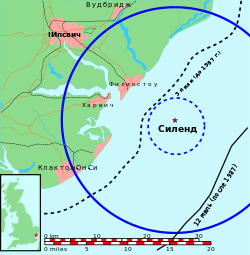 Территориальные воды, на которые претендует Силенд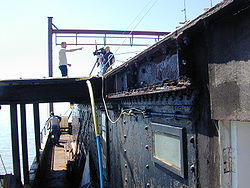 Съёмки документального фильма на платформе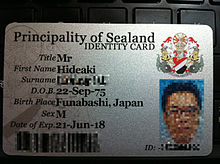 Идентификационная карточка Силенда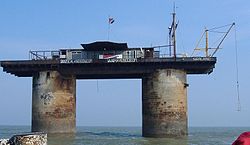 Силенд после пожара30 сентября 1987 года Великобритания объявила о расширении своихтерриториальных вод с 3 до 12 морских миль. На следующий день аналогичное заявление сделал Силенд. Реакции со стороны британского правительства на расширение территориальных вод Силенда не было. С точки зрения международного права это означает, что морская зона между двумя странами должна делиться поровну. Этот факт рассматривается сторонниками независимости Силенда как факт его признания. Хотя отсутствие двустороннего соглашения, регулирующего этот вопрос, стало причиной опасных инцидентов. Так, в 1990 году Силенд обстрелял предупредительными залпами британское судно, несанкционированно подошедшее к его границе.Имя Силенда без ведома правительства оказалось втянуто в грандиозную преступную аферу. В 1997 году в поле зрения Интерпола попал разветвлённый интернациональный синдикат, наладивший торговлю фальшивыми силендскими паспортами (сам Силенд никогда не торговал паспортами и не предоставлял политического убежища). Свыше 150 тысяч фальшивых паспортов (в том числе дипломатических), а также водительских удостоверений, университетских дипломов и других поддельных документов были проданы гражданам Гонконга (в период его передачи под контроль КНР) и Восточной Европы. В нескольких европейских странах были зафиксированы попытки открытия банковских счетов и даже приобретения вооружений по силендским паспортам. Штаб-квартира злоумышленников находилась в Германии, сфера деятельности охватывала Испанию, Великобританию, Францию, Словению, Румынию и Россию. В деле как министр иностранных дел Силенда фигурировал российский гражданин Игорь Попов. Правительство Силенда после этого неприятного случая отменило паспорта.Положение Силенда выгодно отличается от положения прочих виртуальных государств. Княжество имеет физическую территорию и располагает некоторыми юридическими основаниями на международное признание. Требование независимости базируется на трёх аргументах. Самым фундаментальным из них является тот факт, что Силенд был основан в нейтральных водах до вступления в силу конвенции ООН по морскому праву 1982 года, запрещающей строительство искусственных сооружений в открытом море, и до расширения суверенной морской зоны Великобритании с 3 до 12 морских миль в 1987 году. На основании того, что платформа Рафс-Тауэр, на которой располагается Силенд, была заброшена и вычеркнута из списков британского Адмиралтейства, её занятие рассматривается как колонизация. Обосновавшиеся на ней поселенцы считают, что имели полное право учредить государство и установить форму правления по своему усмотрению. Согласно международным нормам, размер государства не может являться препятствием для признания. Например, признанное британское владение Острова Питкэрн насчитывает всего около 60 человек населения.Вторым важным аргументом является решение британского суда 1968 года об отсутствии юрисдикции Великобритании над Силендом. Ни одна другая страна также не заявила о своих правах на Силенд.В-третьих, имеется несколько фактов признания Силенда де-факто. Конвенция Монтевидео гласит, что государства имеют право на существование и самозащиту независимо от официального признания. В современной международной практике молчаливое (недипломатическое) признание — достаточно распространённое явление. Оно возникает тогда, когда какой-либо режим не имеет достаточной легитимности, но осуществляет фактическую власть на своей территории. Например, многие государства не признают Китайскую Республику дипломатически, но де-факто рассматривают её как суверенную страну. В отношении Силенда имеется четыре подобных свидетельства:Великобритания не платила князю Рою пенсию за тот период, когда он находился в Силенде.Суды Великобритании отказались рассматривать иски против Силенда 1968 и 1990 года.МИД Нидерландов и ФРГ вступили в переговоры с правительством Силенда.Бельгийская почта некоторое время признавала силендские марки.Теоретически позиции Силенда весьма убедительны. В случае признания княжество стало бы самой маленькой страной мира и 51-м государством Европы. Однако согласно учредительной теории, более распространённой в современном международном праве, государство может существовать лишь постольку, поскольку признаётся другими государствами. Поэтому Силенд не может быть принят ни в одну международную организацию, не может завести собственный почтовый адрес, доменное имя. Ни одна из стран не установила с ним дипломатические отношения.Силенд пытается добиться признания независимости каким-нибудь крупным государством, но не пытался добиться независимости через ООН.Соответственно, по аналогии магистрам необходимо сделать обзор непризнанных государств, и, выбрав одно из них проанализировать историю этого государства, чтобы выявить были ли в ней случаи или ситуации, которые могут свидетельствовать о какой-либо форме признания, скорее всего о признании ad hoc. Тема 2. Актуальные проблемы правопреемства и признания в современном международном правеВопросы к собеседованиюПонятие права источников международного права в современных условиях.Понятие общесубъектных прав и понятие специфических прав отдельных субъектов международного права.Проблема правосубъектности государственно-подобных образований. Проблема международной правосубъектности ТНК. Проблема международной правосубъектности индивида.Признание новых государств. Признание новых правительств. Признание международных организаций. Признание восставшей и воюющей стороной. Проблема признания народов, претендующих на самостоятельное развитие. Тема 3. Принцип территориальной целостности государств. Современный сепаратизм и его международно-правовая оценка.Деловая игра «Золотые орехи»Методические указания по проведению: Деловая игра направлена на развитие навыков вербальной и невербальной форм деловых коммуникаций у ее участников.Для проведения игры группа разделяется на две команды с равным числом участников. Эти команды должны разойтись по разным помещениям и не иметь возможности общения друг с другом до начала игры. Членам команд запрещается обмениваться письменными описаниями ролей.Членам каждой команды раздается описание одной из двух ролей. Время для ознакомления с ролью ограничивается преподавателем и устанавливается в пределах до 20 минут. Это время должно быть использовано для прочтения материала и обсуждения общей линии проведения переговоров с другой командой.Для проведения переговоров каждая из команд должна выдвинуть по одному переговорщику. Эти переговорщики будут вести прямые устные переговоры друг с другом.Команды также предупреждаются, что во время переговоров их представителей, члены команд не могут допускать никаких устных комментариев, давать переговорщикам устные указания или подсказывать.При этом, однако, разрешается писать и передавать переговорщикам записки, которые они могут использовать при переговорах.Любая из команд может обратиться к преподавателю с просьбой прервать переговоры и назначить нового переговорщика.Переговоры проводятся в общей аудитории, куда собираются обе команды. Переговорщикам должен быть предоставлен стол для переговоров, установленный таким образом, чтобы он был виден всем участникам. Команды должны быть рассажены таким образом, чтобы исключить возможность устного общения во время переговоров (желательно за спинами своих переговорщиков). Обмен записками между командами также запрещается.Время переговоров обычно не превышает 20 минут. Таким образом, игра занимает по длительности один академический час (45 мин.).Может быть рекомендована также видеозапись переговоров для их последующего анализа. Обычно, анализ игры осуществляется за 20 мин. (при видеозаписи – до одного академического часа).Роль №1 Золотые орехи Фирма «Пилл»ИсторияВы работаете в новой фармацевтической фирме «Пилл», возникшей несколько лет назад на «пустом месте». Все сотрудники Вашей фирмы до этого составляли костяк одной из второстепенных лабораторий ВНИИ «Химзащита» – крупного НИИ, принадлежавшего Министерству обороны.Ваша бывшая лаборатория занималась во ВНИИ «Химзащита» сугубо гражданскими разработками, которым дирекция не придавала особого значения, т.к. бюджет финансировал работу лишь «основных» лабораторий, а Вы работали по договорам с фармацевтическими предприятиями. Часть Ваших перспективных разработок пылилась на полках – Вы не могли доказать руководству, что делаете нужное дело…Трансформация экономики создала условия для частной предпринимательской деятельности. Вся «команда» ушла из ВНИИ и создала частную фирму ООО «Пилл». Самому «старому» сотруднику, Вашему директору, всего 35 лет.Личных сбережений сотрудников ООО хватило на уставный фонд, получение соответствующей лицензии и аренду помещения. Старые наработки удалось успешно внедрить на крупном фармацевтическом предприятии, а на вырученные средства приобрести специальное оборудование, необходимое для новых исследований и разработок.Не так давно Ваша фирма разработала новый уникальный препарат Х для лечения болезни Дипса. Эта коварная болезнь возникает в период беременности и приводит к смерти новорожденного через 2 недели после родов. Своевременное (24 часа после родов) введение препарата Х обеспечивает полное излечение новорожденных. Более того, вакцинация беременных надежно защищает плод от возможности приобретения болезни Дипса. Это пионерское изобретение – ни в одной другой стране мира нет ничего подобного препарату Х.Минздрав не только признал авторство Вашей фирмы, но и рекомендовал препарат Х к производству, выдав на него все необходимые разрешительные документы.ПроблемаВчера вечером Вам позвонили из Минздрава. В стране началась эпидемия болезни Дипса. Первые 500 новорожденных с явными признаками этого заболевания госпитализированы в одной из столичных больниц. Ожидается, что в ближайшие 2 недели число заболевших детей и беременных достигнет 7 – 8 тысяч человек. Будущие мамы – в панике…  Будущие папы, среди которых немало крупных бизнесменов и известных политиков – тоже. «Заграница» помочь тоже не в состоянии. У них там тоже начинается эпидемия, но нет никакого адекватного лекарства.  Продолжение человеческого рода в опасности!Ваша технология и оборудование позволяют выработать достаточное количество препарата Х за 7 дней. Главная проблема – сырье. Препарат Х изготавливается из ядра так называемого «золотого ореха». Заменители невозможны. Существует единственная реликтовая роща на горном юге страны, где эти орехи собирают. Других рощ с «золотым орехом» в мире не существует. Урожай орехов этого года уже собран. Все 200 кг. орехов куплены местной фирмой «Горный продукт» и находятся на складе этой фирмы. Этого количества достаточно для ликвидации эпидемии и вакцинации всех беременных.Рано утром Вы дозвонились до офиса фирмы «Горный продукт». Вам сообщают, что по второму телефону они ведут переговоры  о продаже всей партии орехов…. ВНИИ «Химзащита»!Руководство «Горного продукта» готово продать орехи только все оптом, начав обсуждать сделку с суммы 20 млн. рублей.В Вашем распоряжении всего-то и есть эти 20 млн. рублей. Это все, что есть на счету фирмы (19 млн.) и лично у сотрудников (1 млн.). Вам неоткуда ждать финансовой поддержки: оборудование Вашей фирмы настолько специфично, что абсолютно неликвидно; Минздрав не сможет «выбить» деньги  раньше, чем через три недели. Зарубежные фонды помощи просят представить им подробный проект, который их комиссия рассмотрит через месяц, при условии передачи авторских прав  международному фармацевтическому консорциуму. Российские банки потребовали предоставить подробный бизнес-план с учетом какого-то дисконтирования…Днем становится еще хуже. Минобороны «приглашает» Вас на переговоры с ВНИИ «Химзащита»! С этой организацией у Вас отношения «ниже среднего». Во время ухода Вашей «команды» из «Химзащиты» их генеральный директор обещал оторвать всем руки и ноги, когда все образуется и Вы приползете к нему на коленях…. Этот «генерал» сохранил свой пост и судится с Вашей фирмой по поводу авторства на два изобретения. За ним  стоит само Министерство обороны со всем своим бюджетом…Если Вы сумеете купить орехи, изготовить препарат Х и ликвидировать эпидемию, то Ваша фирма и ее разработки станут известны во всем мире. Вы сможете получить грант ООН (2 млн. долларов). Кроме того, крупнейшая фармацевтическая фирма Германии поручит Вам разработку серии новых препаратов. Это означает успех – как коммерческий, так и научный.Задача: Достигнуть соглашения в ВНИИ «Химзащита» на удовлетворяющих Вас условиях.Роль № 2 Золотые орехи ВНИИ «Химзащита»ИсторияВаш ВНИИ «Химзащита» – крупнейший НИИ, принадлежащий Минобороны. Институт создан еще в начале века и специализировался на разработке боевых химических веществ и средствах защиты от них. История ВНИИ связана с именами известных отечественных ученых-химиков, среди которых многие являлись лауреатами высших государственных премий и наград.В самом начале 80-х, в соответствии с веяниями времени Вам пришлось создать открытую лабораторию, которая занималась сугубо гражданскими разработками в области фармацевтики. Чтобы не отвлекать больших ученых от серьезных дел, Вы набрали в эту лабораторию свежих выпускников вузов, поставив во главе лаборатории молоденького кандидата химических наук, которого Вы пригласили на должность из периферийного НИИ.Для работы Вы выделили новой лаборатории полуподвальное помещение, предоставили кое-какое оборудование и утвердили их план работ. На первых порах лаборатория получала бюджетное финансирование, а потом стала работать по хозяйственным договорам с фармацевтическими заводами. Эти работы Министерством обороны «не зачитывались», но были полезны для ВНИИ, когда нужно было рапортовать о конверсии...Внезапно эти молодые выскочки разом подали заявления об уходе по собственному желанию. Они, видите ли, захотели заняться бизнесом! У них, видите ли, есть собственные идеи, они хотят самореализоваться! После всего, что Вы для них сделали! Даже завлаб, которого Вы вытащили из провинции! Сделал себе фирму «Пилл»!Удержать их законным путем было невозможно. Пришлось их уволить, предварительно изъяв все их материалы и отчеты и заставив сдать по описи все оборудование, реактивы – все, вплоть до скрепок!В последние годы ВНИИ живет тяжело. Минобороны делает все меньше заказов, да и за выполненные работы выплаты задерживает по году – полтора. И министры все время меняются. Только найдешь к новому министру дорогу, а его уж нет...ПроблемаВчера вечером Вам позвонили из Министерства обороны с сообщением о чрезвычайной ситуации, сложившейся в районе сибирского города Осиновоборск-25. Там находится крупнейший в стране могильник боевых отравляющих веществ (ОВ) времен  II мировой войны.За прошедшие годы, могильник, рассчитанный на срок хранения ОВ в течение 10 лет, пришел в полную негодность. В его недрах начались неуправляемые химические реакции, которые неминуемо приведут к выбросу  ОВ в атмосферу уже через 2 недели. Погибнут не только все 50 тыс. жителей Осиновоборска-25. Возможно поражение близлежащих населенных пунктов с общей численностью жителей более 3 млн. человек. Эвакуировать невозможно даже всех жителей Осиновоборска-25, куда нет даже железной дороги. Лучше не думать о реакции населения и мировой общественности...Единственным решением является применение реактива Y, который, будучи введенным в могильник, способен полностью нейтрализовать ОВ. Этот реактив разработан ВНИИ «Химзащита» еще в 1950 году. Опытные партии реактива успешно прошли испытания в 1951 году, однако запасы не были сделаны, т.к. реактив Y стабилен только в течение 3 недель. К счастью, установка для производства реактива сохранилась на складе в целости. Оказалось, что ее оператор, хотя и пенсионер, может запустить ее и обеспечить выпуск реактива за семь дней. Не хватает только сырья... Реактив Y изготавливается из скорлупы так называемого «золотого ореха». Заменители невозможны. Существует только одна реликтовая роща на горном юге страны, где эти орехи собирают. Других рощ с «золотым орехом» в мире не существует. Урожай орехов этого года уже собран. Все 200 кг. орехов уже куплены местной фирмой «Горный продукт» и находится на складе фирмы. Этого количества достаточно для производства необходимого количества реактива Y.Рано утром Вы дозвонились до офиса фирмы «Горный продукт». Вам сказали, что по второму телефону они ведут переговоры о продаже всей партии орехов... этим молодцам из фирмы «Пилл»!Руководство «Горного продукта» готово продать орехи только оптом, тому, кто больше заплатит, начав обсуждать сделку с суммы 20 млн. руб.В Вашем распоряжении и есть как раз 20 млн. руб. Это все, что есть на счету ВНИИ, причем 19 млн. – деньги на зарплату, которые удалось наконец получить сразу за два предшествующих года. Минобороны не поможет, т.к. может получить дополнительные финансы только после обсуждения в Думе; банки слишком хорошо знают финансовое положение ВНИИ; к международной помощи нельзя обратиться, т.к. существование  могильника ОВ всегда отрицалось.Минобороны согласилось только организовать Вашу встречу с фирмой «Пилл». Вы сами им не можете позвонить – Ваша фирма судится с ними по поводу авторства на два изобретения. На переговорах будет их «президент»! Интересно, какой марки у него «Мерседес»? У них там денег куры не клюют, ведь таблетки от головной боли, которые они разработали, продаются в каждой аптеке...Если Вам удастся купить орехи, изготовить реактив Y и ликвидировать приближающуюся катастрофу в Осиновоборске-25, то Ваш институт станет головным в системе нового Министерства по чрезвычайным ситуациям. Это означает стабильное высокое финансирование на долгие годы. Ваш статус генерального директора повысится. Можно также рассчитывать (наконец то!) стать действительным членом РАН.Задача: Достичь соглашения с фирмой «Пилл» на устраивающих Вас условиях.Тема 4. Актуальные проблемы международного морского права. Правовые проблемы Каспийского моря.Пробные тесты 1. Делимитация - это:+1-1 - нанесение линии государственной границы на карту;1-2-  - запрет на размещение военных объектов на территории государства;1-3 - обозначение на местности линии государственной границы;2.  Виды территорий в международном праве:+1-1-  - государственная территория, территории с международным режимом, территории со смешанным режимом;1-2 - поверхность Земного шара и космических тел, поверхности под морями и другими водоемами;1-3 - открытые и закрытые территории, специализированные территории, территории с двойным режимом.3.  Виды государственной территории:1-1 - открытое море, находящиеся в пределах государственных границ: сухопутная территория, внутренние (национальные) воды, территориальное море, а также находящиеся под ними недра без каких-либо ограничений по глубине и воздушное пространство над ними;1-2 - сухопутная территория, внутренние воды, территориальное море, а также находящиеся под ними недра и воздушное пространство над ними без каких-либо ограничений по глубине и высоте, которые государство считает принадлежащими ему;+1-3 - находящиеся в пределах государственных границ: сухопутная территория, внутренние (национальные) воды, территориальное море, а также находящиеся под ними недра без каких-либо ограничений по глубине и воздушное пространство над ними высотой до 100-.4.  Классификация морских пространств в международном праве:+1-1-- внутренние воды, территориальное море, архипелажные воды, морские проливы, открытое море;1-2 - искусственное море, естественные морские просторы, морские заливы, морские бухты, морские каналы;1-3 - океаны, континентальные моря, открытые моря, закрытые моря, экономическая морская зона, международные моря.5.  Понятие территориального моря:+1-1 - это морской пояс, расположенный вдоль берега, а также за пределами внутренних вод (у государства-архипелага - за архипелажными водами);1-2 - это моря и водоемы, расположенные на территории конкретного государства;1-3 - это моря и водоемы, расположенные на территории континента или архипелага.6. Понятие открытого моря:1-1 - это части моря шириной до 200 морских миль, попадающие под суверенитет прибрежного государства;+1-2 - это все части моря, которые не входят ни в территориальное море, ни во внутренние воды какого-либо государства;1-3 - это части моря, имеющие прямое соприкосновение с океанскими пространствами.7.  Понятие морской исключительной экономической зоны:+1-1 - это район открытого моря, находящийся за пределами территориального моря и прилегающий к нему, шириной до 200 морских миль от исходных линий, от которых отмеряется ширина территориального моря;1-2 - это территория морского дна, на котором прибрежное государство ведет изыскание и добычу полезных ископаемых;1-3 - это территория открытого моря, где расположены промышленные и другие добывающие объекты экономического характера.8.  Понятие континентального шельфа:1-1 - это дно мирового океана и недра подводных районов, отнесенные к определенному континенту глубиной более 200 морских миль от линии наибольшего отлива;+1-2 - это морское дно и недра подводных районов, простирающихся за пределы территориального моря на всем протяжении естественного продолжения его сухопутной территории до внешней границы подводной окраины материка или на расстояние 200 морских миль от исходных линий, от которых отмеряется ширина территориального моря;1-3 - это территория морского дна, на котором прибрежное государство ведет изыскание и добычу полезных ископаемых.9.  Международные реки - это реки:+1-1 - протекающие по территории двух и более государств;1-2 - протекающие по границе двух или нескольких государств;1-3 - как протекающие по территории двух и более государств, так и протекающие по границе двух или нескольких государств.10.  Предмет регулирования права вооруженных конфликтов:1-1 - общественные отношения третьих стран, возникающие при совершении актов агрессии;+1-2 - специфические общественные отношения, складывающиеся между субъектами международного права в ходе вооруженных конфликтов;1-3 - специфические общественные отношения, регулирующие положение победителя и проигравшего вооруженный конфликт.11.  Отраслевые принципы международного экономического права:1-1 - принцип получения наибольшей прибыли, принцип интеграции производства сложной техники, принцип наиболее полного и рационального использования природных богатств, принцип корпоративности стран одного региона;+1-2 - принцип недискриминации, принцип наиболее благоприятствуемой нации (режим наибольшего благоприятствования), национальный режим, принцип взаимной выгоды, преференциальный режим;1-3 - принцип суверенного равенства государств, принцип невмешательства во внутренние дела, принцип сотрудничества государств.12.  Отраслевые принципы международного воздушного права:1-1 - принцип суверенного равенства государств, принцип невмешательства во внутренние дела, принцип сотрудничества государств, принцип добросовестного выполнения международных обязательств;1-2 - равное право всех государств на исследование и использование космоса, запрещение национального присвоения космоса, соответствие космической деятельности международному праву, свобода космоса для научных исследований, использование Луны и других небесных тел исключительно в мирных целях, международная ответственность государств за свою национальную космическую деятельность, международная ответственность государств за ущерб, причиненный космическими объектами;+1-3 - принцип исключительного и полного суверенитета государств над их воздушным пространством, принцип свободы полетов в открытом воздушном пространстве, принцип обеспечения безопасности международной гражданской авиации.13.  Правовой статус воздушного судна:1-1 - воздушное судно обладает национальной принадлежностью, определяемой по факту управления им гражданами того или иного государства;1-2 - воздушное судно обладает национальной принадлежностью, определяемой по факту использования воздушного пространства того или иного государства;+1-3 - воздушное судно обладает национальной принадлежностью, определяемой по факту его регистрации в том или ином государстве.14.  Правовое положение экипажа воздушного судна:1-1 - определяется законодательством государства - эксплуатанта (владельца) воздушного судна;+1-2 - определяется законодательством государства регистрации воздушного судна;1-3 - вообще никак нормативно не определено.15.  Объекты и субъекты международного космического права:+1-1 - объекты - правоотношения, возникающие в связи с использованием космического пространства, планет Солнечной системы, Луны, искусственных космических объектов и их составных частей, правовой статус космических экипажей, правовой режим использования результатов космической деятельности; субъекты - субъекты международного публичного права;1-2 - объекты - правоотношения, возникающие в связи с использованием космического пространства, планет Солнечной системы, Луны, искусственных космических объектов и их составных частей, правовой статус космических экипажей, правовой режим использования результатов космической деятельности; субъекты - международные и внутригосударственные научно-исследовательские организации, видные ученые, обсерватории;1-3 - объекты - внеземные цивилизации, установление контакта с иными мирами, планеты солнечной системы, Луна и другие космические тела, космические летательные аппараты и их компоненты, исследования и полученные знания о Вселенной; субъект - все человечество и цивилизованные формы существования внеземного разума.16.  Отраслевые принципы международного космического права:1-1 - принцип недискриминации, принцип наиболее благоприятствуемой нации (режим наибольшего благоприятствования), национальный режим, принцип взаимной выгоды, преференциальный режим;1-2 - принцип суверенного равенства государств, принцип невмешательства, принцип равенства народов, принцип неприменения силы или угрозы силой, принцип мирного урегулирования споров, принцип равного права всех государств на исследование и использование космоса, принцип сотрудничества государств, использование Луны и других небесных тел исключительно в мирных целях, принцип добросовестного выполнения международных обязательств в области космических программ;+1-3 - равное право всех государств на исследование и использование космоса, запрещение национального присвоения космоса, соответствие космической деятельности международному праву, свобода космоса для научных исследований, использование Луны и других небесных тел исключительно в мирных целях, международная ответственность государств за свою национальную космическую деятельность, сотрудничество и взаимопомощь государств при исследовании и использовании космоса, обязанность государств избегать вредного загрязнения космоса.17.  Правовой статус космических объектов:1-1 - космический объект обладает юрисдикцией, определяемой по факту государства постройки;+1-2 - космический объект обладает юрисдикцией, определяемой по факту национальной регистрации;1-3 - космический объект является общим наследием всего человечества и национальная юрисдикция на него не распространяется.18.  Принципы международного права окружающей среды:1-1 - национальное использование природных ресурсов, допустимость радиоактивного заражения окружающей природной среды в строго ограниченной местности, защита экологических систем Мирового океана, запрет военного или иного враждебного использования средств воздействия на природную среду, обеспечение экологической безопасности;+1-2 - недопустимость нанесения трансграничного ущерба, рациональное использование природных ресурсов, недопустимость радиоактивного заражения окружающей природной среды, защита экологических систем Мирового океана, запрет военного или иного враждебного использования средств воздействия на природную среду, обеспечение экологической безопасности;1-3 - недопустимость нанесения ущерба, рациональное использование природных ресурсов, недопустимость радиоактивного заражения окружающей среды, защита экологических систем Мирового океана, обеспечение экологической безопасности, обеспечение восстановления экоресурсов, всеобщего и пропорционального участии государств в ликвидации последствий трансграничных экологических катастроф.19 Укажите неверное суждение. 1-1-  Власть государства является высшей по отношению по всем физическим и юридическим лицам, находящимися на его территории; +1-2-  Государство может быть  насильно лишено части территории только с санкции ООН; 1-3-  В пределах государственной территории исключается публичная власть любого другого государства; 1-4-  Юрисдикция государства в отдельных случаях может распространяться за пределы его территории; 1-5-  Земля и природные ресурсы государства не могут использоваться другими государствами без согласия территориального суверена. 20.  В какой форме возник принцип добросовестного выполнения международных обязательств? +1-1-  Международно-правового обычая 1-2-  прецедента 1-3-  договорной 1-4-  обязательственной 1-5-  добровольной 21.   Что определяют государственные границы? 1-1-  суверенные территории 1-2-  сухопутные территории 1-3-  водные пределы 1-4-  воздушные границы +1-5-  пределы государственной территории 22.  Назовите типы правового режима для всей территории. 1-1- континентальные 1-2-  морские, сухопутные +1-3-  государственные, международные, смешанные 1-4-  сухопутные, земные 1-5-  особые, горные 23.  Назовите год принятия Закона о Государственной границе Российской Федерации. 1-1-  1991 1-2-  1992 1-3-  1994 +1-4-  1993 1-5-  1995 24.  На сколько типов правового режима подразделяются вся территория? 1-1-  на один 1-2-  на два +1-3-  на три 1-4-  на четыре 1-5-  на пять 25. Назовите дату принятия Конвенции ООН по морскому праву.1-1- 1980;1-2-  1981;+1-3-  1982;1-4-  1983;1-5-  1984.26. Субъекты международного права могут быть:+1-1- первичныедополнительныесубсидиарныевторостепенные27.  К вторичным субъектам международного права относятся –ТНКФизические и юридические лицаГосударства+1-4- Вольные города Первой стадией заключения международного договора является:1-1- принятие текста договора1-2- присоединение.+1-3- проявление инициативы;1-4- согласие на обязательность договора;Способом систематизации международного права является:1-1- Транформация1-2- Рецепция+1-3- Кодификация1-4- Имплементация Принцип уважения прав человека был впервые закреплен в:+1-1- Заключительном акте СБСЕ 1975г.1-2- Уставе ООН 1945г.Всеобщей Декларации прав человека 1948г. Предметом регулирования международного права являются:1-1- отношения между иностранными  гражданами+1-2- международные отношения;1-3- политические отношения1-4- гражданско-правовые отношения32.  Специализированными учреждениями под эгидой ООН являются:1-1- МАГАТЭ;+1-2- ИМО;1-3- ЕС;1-4- ЛАГ. Апатридами называются:1-1- иностранные граждане;                                     1-2- лица с двойным гражданством;+1-3- лица без гражданства;1-4- собственные граждане государства.34. Правовой режим Антарктики устанавливается – +1-1- Договором 1959г.1-2- Конвенцией 1897г.1-3- Пактом 1966г.1-4- Статутом 1919г.Принцип секторального деления используется при определении режима:1-1- Континентального шельфа;1-2- Луны;+1-3- Арктики;1-4- Африки.36.  В каком году была создана ООН?1919г.+1-2- 1945г1-3- 1980г.1953г.37.  Из скольких членов состоит Совет Безопасности ООН?1-1- 171-2- 201-3- 28+1-4- 1538.  Какой язык не является официальным языком ООН?1-1- Испанский+1-2- Немецкий1-3- Русский1-4- Китайский39. Альтернат – это:+1-1- очередность подписания сторонами текста международного договора.насильственное присоединение государством территории другого государства.система мероприятий политического, экономического или военного характера.договорное становление линии государственной границы.40.  Какое из этих государств не является постоянным членом Совета Безопасности ООН?Китай+1-2- Индия1-3- Россия       1-4- США41. Государство или международная организация, хранящие подлинник международного соглашения – это+1-1- ДепозитарийДипломатКонсулДуайен42.  Доктрина Тобара появилась в1930+1-2- 19071-3- 1945189943. Пакт «Брианна-Келлога» важная веха в становлении принципа:1-1- Мирного разрешения споров1-2- Нерушимости границ1-3- Уважения прав человека+1-4- Неприменения силы или угрозы силой44. Из скольких членов состоит ЭКОСОС:1-1- 45+1-2- 541-3- 681-4- 1345. Функционирует ли в настоящий период Совет по Опеке?1-1- Да+1-2- Нет1-3- Не знаю46. Неправительственной организацией является:+1-1- Международный Красный Крест1-2- Всемирная Организация Здравоохранения1-3- Всемирная Торговая организация47.  Основным источником международного космического права является следующий документ:Договор об Антарктике+ 1-2- Договор по космосу1-3- Соглашение о Луне1-4- Устав международного Союза электросвязи48. Государство является:абсолютным субъектом международного права+1-2- вторичным субъектом международного права1-3- основным субъектом международного права1-4- не является субъектом международного права49.Субъектами международного права являются:+1-1- международные организации;ТНК;Субъекты федераций;Дипломаты.50. Нормы международного права создаются:   1-1- международными законодательными органами;+1-2- государствами и международными организациями;1-3- ООН.51.  Источниками международного права являются: +1-1- правила поведения, признаваемые государством;  1-2- акты международных организаций, которые являются обязательными согласно их  Уставу;   1-3- основные принципы международного права.52. Признание de facto означает: +1-1- фактическое признание;  1-2- разовое признание;   1-3- установление консульских отношений с признаваемой стороной.53. К основным принципам международного права относятся:  +1-1- принцип невмешательства во внутренние дела;     1-2- принцип не дискриминации;     1-3- принцип исключительного и полного суверенитета государств над их воздушным пространством.54.  Пакт Бриана-Келлога . предусматривает:   1-1- международную ответственность агрессора;   +1-2- отказ государств- участников договора от войны в качестве орудия  национальной политики;1-3- условия обращения государств к войне.55.  Дата вступления в силу Устава ООН:   1-1-.;   +1-2- .;1-3- .56. При избрании непостоянных членов Совета Безопасности ООН учитываются следующие факторы:1-1-  величина  государственной территории; +1-2- принцип справедливого  географического распределения.  1-3- статус нейтрального государства.  57.Какой из органов ООН вправе принять решение о применении вооруженной силы ООН:   1-1- Генеральная Ассамблея;   +1-2- Совет Безопасности;1-3- Генеральный секретарь ООН. 58. Генеральный секретарь ООН:    1-1- избирается Советом Безопасности ООН;   +1-2- назначается Генеральной Ассамблеей по рекомендации Совета Безопасности ООН;1-3- избирается Генеральной Ассамблеей по рекомендации Совета Безопасности ООН. 59. Каким образом распределяется зарубежное недвижимое имущество при  распаде государства:   1-1- переходит к преемникам в равных долях;   +1-2- переходит к преемникам в справедливых долях;1-3- в зависимости от соотношения годовых бюджетов государств-преемников.   60. Формами нематериальной ответственности являются:   1-1- репарации;   1-2- репрессалии;   +1-3- сатисфакция.  61. Формами материальной ответственности являются:   +1-1- реституция;   1-2- ресторация;   1-3- компенсация.  62. В Международном суде ООН подлежит рассмотрению:    1-1- любой международный спор с согласия сторон спора;        +1-2- межгосударственный спор с согласия государств-участников спора1-3- жалоба индивида на государство.  63. Из скольких независимых судей состоит Международный суд ООН?    +1-1- 15;    1-2- 20;    1-3- 25.64. Территориальное море - это полоса прибрежных морских вод шириной:     + 1-1- не более 12 морских миль от линии наибольшего отлива или от прямых исходных  линий;     1-2- не более 12 морских миль от берега;      1-3- 12 морских миль от линии наибольшего отлива или от прямых исходных линий.  65. Исключительная юрисдикция прибрежного государства осуществляется на  континентальном шельфе в отношении:   1-1- торгового судоходства;   1-2- рыболовства;   + 1-3- добычи неживых ресурсов.  Тема 5. Права и свободы народов. Международно-правовые проблемы национальных меньшинств и коренных народов.Кейс-задача. Прочитав вымышленную историю, которая является заданием для конкурса имени Ф. Джессопа 2012г., магистрам необходимо выбрать один из приведенных в конце задания вопросов и аргументировано изложить свою позицию, используя материалы данной истории, документы приложения к ней, а также действительные международные документы, судебные решения и мнения выдающихся специалистов в области международного права. Это задание продемонстрирует навыки обучающихся по аргументированному отстаиванию выбранной позиции, а также способность ориентироваться в отраслях международного права и множестве документов. МЕЖДУНАРОДНЫЙ СУД ООНСПЕЦИАЛЬНОЕ СОГЛАШЕНИЕМЕЖДУ РЕСПУБЛИКОЙ ЭПРОФ (ИСТЕЦ)И ФЕДЕРАТИВНОЙ РЕСПУБЛИКОЙ РАНТАНИЯ (ОТВЕТЧИК)О ПЕРЕДАЧЕ В МЕЖДУНАРОДНЫЙ СУД ООНРАЗНОГЛАСИЙ МЕЖДУ ГОСУДАРСТВАМИКАСАТЕЛЬНО ХРАМА МАИ-ТОКАОсовместно подано в Суд 12 сентября 2011 годаСОВМЕСТНОЕ УВЕДОМЛЕНИЕВ АДРЕС РЕГИСТРАТОРА СУДАГаага, 12 сентября 2011 годаОт  имени  Республики  Эпроф («Истец»)  и  Федеративной  Республики  Рантания  («Ответчик»),  в  соответствии  со  Статьей 40(1)  Статута  Международного  Суда  имеем  честь  представить Вам  подлинный  экземпляр Специального  соглашения  о  передаче  в  Международный  суд  разногласий  между  Истцом  и  Ответчиком  касательно  Храма Маи-Токао,  подписанного  в  Гааге,  Нидерланды,  двенадцатого  сентября две тысячи одиннадцатого года.Генерал Пэйдж Андлер Исполняющая обязанности Президента  Республики Эпроф                                    Оливье Филипп Посол Федеративной Республики Рантания в Королевстве                      Нидерланды  СПЕЦИАЛЬНОЕ СОГЛАШЕНИЕПЕРЕДАВАЕМОЕ В МЕЖДУНАРОДНЫЙ СУД ООНРЕСПУБЛИКОЙ ЭПРОФИ ФЕДЕРАТИВНОЙ РЕСПУБЛИКОЙ РАНТАНИЯВ ОТНОШЕНИИ РАЗНОГЛАСИЙ МЕЖДУ НИМИ КАСАТЕЛЬНОХРАМА МАИ-ТОКАОРеспублика Эпроф и Федеративная Республика Рантания,  Принимая во внимание, что между ними возникли разногласия касательно Храма Маи-Токао и иных вопросов; Признавая, что заинтересованные Стороны не смогли разрешить указанные разногласия путем переговоров; Желая также определить вопросы, подлежащие передаче в Международный суд ООН (далее – «Суд») для разрешения данного спора; Соответственно, Стороны заключили следующее Специальное соглашение: Статья 1 Согласно Статье 40(1) Статута Международного суда, Стороны передают на рассмотрение Суда вопросы, изложенные в Специальном соглашении (вместе с  последующими Исправлениями и Разъяснениями). Статья 2 (a)  Стороны выражают согласие с тем, что Республика Эпроф выступает в качестве Истца, а Федеративная Республика Рантания - в качестве Ответчика; при этом указанное согласие не влияет каким бы то ни было образом на бремя доказывания. (b)  Стороны подчеркивают, что любое упоминание «Эпрофа» в настоящем Специальном Соглашении не влияет на позицию Ответчика, в соответствии с которой переходное и/или фактическое правительство не является законным правительством Эпрофа. Статья 3 (а)  Стороны просят Суд принять решение по Делу на основании норм и принципов международного права, включая положения любых применимых международных договоров. (b)  Стороны также просят Суд определить юридические последствия его Решения по вопросам Дела, в том числе права и обязанности Сторон. Статья 4(a)  Вся процедура судопроизводства регулируется положениями Официальных правил Конкурса по международному праву им. Филипа Джессопа 2012 г. (b)  Стороны просят Суд постановить, что письменное производство состоит из Меморандумов, которые должны быть поданы каждой Стороной не позднее даты, указанной в Официальном расписании Конкурса по международному праву им. Филипа Джессопа 2012 г. Статья 5 (a)  Стороны признают любое Решение Суда в качестве окончательного и обязательного для них и обязуются исполнить его добросовестно и в полном объеме. (b)  Немедленно после вынесения Решения Стороны проведут переговоры об исполнении Решения. В удостоверение чего уполномоченные представители Сторон подписали настоящее Специальное соглашение и скрепили его своими печатями. Совершено в Гааге, Нидерланды, сегодня, двенадцатого сентября месяца две тысячи одиннадцатого года, в трех экземплярах на английском языке. Генерал Пэйдж Андлер Исполняющая обязанности Президента Республики Эпроф Оливье Филипп Посол Федеративной Республики Рантания в Королевстве Нидерланды  **Специальное Соглашение** Республика Эпроф против Федеральной Республики Рантания Дело о Храме Маи-Токао 1.   Эпроф,  развивающееся  государство  с  населением  около 50  миллионов человек, было основано в 1698 Советом города Марселюкс (на сегодняшний день – столица государства). 2.   Рантания,  федеративное  государство  с  развивающейся  индустриальной экономикой  и  населением  около 90 миллионов  человек,  располагается  восточнее границы Эпрофа. Экономика Рантании процветала в последние годы, в наибольшей степени  за  счет  ее  тесных  дипломатических  и  торговых  отношений  с  тремя  соседствующими странами: Ламартией, Верландом и Пеллегринией. 3.   Храмовый комплекс Маи-Токао, один из наиболее известных религиозных и археологических центров в мире, располагается недалеко от современной границы между Рантанией и Эпрофом. Археологи обнаружили в  этом месте свидетельства постоянного обитания человека начиная с 2500 года до н.э. и массивные каменные структуры, очевидно носящие религиозный характер, датируемые по меньшей мере 2000-м годом до н.э. Маи-Токао упоминался в сочинениях Геродота и Сыма Цяня, и, хотя ни один из историков, по-видимому, не посещал храм, каждый отмечал его огромное  значение  для  целого  ряда  культур. Предание  гласит,  что Маи-Токао  – место  рождения  Исы  Лерех,  главной  богини  древнего  культа  в  этих  местах. Сегодня Маи-Токао представляет  собой  комплекс из шести небольших  каменных зданий  и  одного  центрального  храма.  Более 500 000  туристов  посещает  храм каждый год, включая десятки тысяч граждан Эпрофа и Рантании, которые считают это место центром их культурного наследия.  4. Коренные народы, изначально населявшие территорию вокруг Маи-Токао, были кочевниками,  и  на  момент  основания  Эпрофа  никакой  четкой  границы  между Эпрофом  и  Рантании  не  существовало.  Вследствие  этого  суверенитет  над  Маи-Токао  и  местностью  вокруг  него  был  серьезным  пунктом  разногласий  между Эпрофом  и  Рантании  в  течение  более 300  лет.  Споры  выражались  как  в    виде небольших  стычек  между  этническими  и  племенными  группами,  так  и  в  виде полномасштабных войн между двумя государствами. 5.   Последний по времени конфликт («Война за Маи-Токао») начался в августе 1962  года,  когда  местоположение  границы  возле  Маи-Токао  все  еще  являлось предметом  спора.  После  того  как  местные  жители  неизвестной  принадлежности атаковали  несколько  эпрофских  солдат  на  эпрофской  территории,  элитный  отряд Армии Эпрофа преследовал атакующих на территории Рантании возле Маи-Токао. Инцидент усугубился, и в течение следующих двух лет в регионе время от времени происходили  вооруженные  столкновения,  приведшие  к  сотням  жертв  среди мирного населения и  разрушению нескольких  городов и  сел. Совет Безопасности ООН объявил о взятии данного вопроса под свой контроль, однако не предпринял шагов по прекращению огня в связи с противодействием постоянного члена Совета Безопасности. 6.   С 1962  по 1964  годы  Армия  Эпрофа  обеспечивала  безопасность  и правопорядок  в  районе  Маи-Токао  и  занимала  территорию,  бесспорно принадлежавшую  Рантании,  осуществляя  разоружение  и  блокирование рантанийских  сельских  жителей,  живших  неподалеку.  Более 500  рантанийских крестьян были привлечены к принудительному труду в сменах по 12 часов в день для  обеспечения  Армии  товарами  и  услугами.  Они,  называемые «военно-интернированными»,  не  получали  вознаграждения  за  свой  труд,  хотя  Армия Эпрофа три раза в день предоставляла им пищу, а также обеспечивала местом для ночлега в бараках поблизости от рабочих площадок.  7.   К  июлю 1965  года  противостояние  зашло  в  тупик.  В  попытке  прекратить дальнейшее  насилие,  два  государства  прибегли  к  посредничеству  Генерального Секретаря  ООН  и  начали  мирные  переговоры.  К  концу  года  они  заключили Мирный договор (далее – «Договор 1965  года», Приложение I), направленный на «создание основы для стабильного и долгого мира». 8.   В соответствии с Договором 1965 года вопрос об определении  границ был передан  в  арбитражный  трибунал.  Стороны  договорились,  что  после  завершения арбитражного  разбирательства  по  определению  границ  все  затронутые  данным вопросом  сельские  жители  будут  иметь  право  переселиться  в  выбранное  ими государство.  9.   В 1968 году арбитражный трибунал принял решение, согласно которому вся спорная  территория,  а  также  небольшая  часть  прежде  бесспорной  территории Рантании  переходила  к  Эпрофу,  и  установил  границу,  проходящую  в 10 километрах  от  Маи-Токао  и  оставляющую  данный  храмовый  комплекс  на территории  Эпрофа.  В  течение  последующих  шести  месяцев  сотни  сельских жителей,  включая «военно-интернированных»,  переселились  на  рантанийскую территорию  согласно  границе,  установленной  трибуналом.  Граница  остается нерушимой и бесспорной до настоящего времени. 10.   В 1980  году  Рантания,  Ламартия,  Верланд  и  Пеллегриния  приняли  и ратифицировали  Хартию  по  правам  человека  Восточных  наций («Хартия восточных  наций»,  Приложение II).  В  соответствии  с  Хартией  восточных  наций был  создан  суд  по  правам  человека («Суд  восточных  наций»).  В  первые  годы своего существования Суд восточных наций получал лишь две или  три жалобы в год,  однако начиная  с 2000  года им  рассматривалось  более 40  дел  ежегодно. Все окончательные  решения  Суда  восточных  наций  были  исполнены  государствами-участниками. 11.   Эпроф  и  Рантания  являются  участниками  Конвенции ЮНЕСКО  о  защите мирового культурного и природного наследия 1972 года («Конвенция о всемирном  наследии»).  В 1986  году  Рантания  была  избрана  в  Комитет  по  всемирному наследию на трехлетний срок. Также в 1986 году Эпроф предложил включить Маи-Токао  в  Перечень  объектов  всемирного  наследия, «чтобы  признать  его выдающуюся  историческую  и  археологическую  ценность».  В  ходе  обсуждения  в Комитете  по  всемирному  наследию  представитель  Рантании  горячо  поддержал предложение, заявив, что «хотя Маи-Токао распложен на территории Эпрофа, это место имеет огромное значение для Рантании и рантанийцев. Мы, соответственно, будем  считать  его  включение  в Перечень  предметом  национальной  гордости  как для эпрофиан, так и для рантанийцев. 12.   Маи-Токао был включен в Перечень объектов всемирного наследия в 1988 году. На совместной пресс-конференции лидеров правительств Эпрофа и Рантании  президент  Рантании  заявил: «Существует  намного  больше  того,  что  объединяет наши народы, чем того, что нас разъединяет, и объект всемирного наследия в Маи-Токао – это пример той общей для всего региона истории и культуры, которой мы гордимся».  13.   В 1990  году  Рантания,  Ламартия,  Верланд  и  Пеллегриния  учредили Международную  организацию  Восточных  Наций («МОВН»),  региональную организацию, имеющей своей целью укрепление экономического сотрудничества и политических  связей  между  ее  участниками.  Договор  об  учреждении  МОВН (Приложение III)  гарантирует  свободное  пересечение  границ   гражданам государств-членов МОВН, а также включает пакт о взаимной обороне между ними. Хартия восточных наций инкорпорирована в Договор посредством отсылки. 14.   В ноябре 2000 года эпрофский сенатор Миг Грин был избран Президентом республики  наибольшим  числом  голосов  за  всю  историю  Эпрофа.  В  его избирательную  программу  входило  вступление  республики  в  МОВН.  В  январе 2001  года  представители  правительства  Грина  встретились  с  Советом  МОВН,  который  после  нескольких  месяцев  изучения  подготовил  перечень  условий  для вступления Эпрофа в организацию. 15.   В  течение  следующих пяти  лет правительство Грина предприняло  ряд мер для  выполнения  данных  условий.  В  частности,  были  ограничены  права традиционно сильных эпрофских профсоюзов и созданы финансовые и налоговые стимулы для предприятий из государств-членов МОВН, инвестирующих в Эпроф. В рамках другого условия в 2005 году Эпроф присоединился к Хартии восточных наций  с  оговоркой,  согласно  которой  обязательная  юрисдикция  Суда  восточных наций не будет распространяться на Эпроф до достижения им полного членства в МОВН.  Кроме  того,  хотя  это  и  не  входило  в  число  требований  Совета МОВН, Грином  также  была  введена «политика  открытых  границ»,  согласно  которой граждане  государств-членов МОВН  получили  право  свободно  въезжать  в Эпроф, пребывать  не  его  территории  и  осуществлять  в  Эпрофе  трудовую  деятельность. После  введения  указанной политики несколько  тысяч жителей  государств-членов МОВН, в основном из Рантании, переехали в крупнейшие города Эпрофа. К 2002 году  профсоюзы,  оппозиционные  политические  партии  и  националистические  группы  уже  регулярно  проводили  забастовки  и  демонстрации,  протестуя  против этих мер.  16.   В  августе 2001  года  отмеченный  наградами  документальный  фильм режиссера  Фро  Гиньо  под  названием «Наши  забытые  рабочие»  привлек общественное  внимание  к  истории  рантанийских  военно-интернированных рабочих. Этот документальный фильм включал в себя интервью с оставшимися в живых интернированными, которые рассказывали об их труде во время войны. Эта тема  широко  обсуждалась  в  средствах  массовой  информации  и  привлекла внимание Международной  лиги  за  солидарность  и  доступ (ILSA),  рантанийской правозащитной  группы,  занимающейся  судебной  защитой жертв нарушений прав человека.  17.   В ноябре 2001  года ILSA подала иск против Эпрофа в местный  эпрофский суд  от  имени 60  бывших  рантанийских  военно-интернированных,  включая  г-на Ричарда Турбандо. В иске утверждалось, что истцы подверглись принудительному неоплачиваемому  труду  в  пользу  вооруженных  сил  Эпрофа,  и  заявлялось требование  о  возмещении  убытков  в  размере  денежной  стоимости  их  труда  и процентов в расчете до текущего момента, а также возмещения морального вреда в размере,  соответствующем  понесенным  им  страданиям.  Суд  первой  инстанции удовлетворил ходатайство об оставлении иска без рассмотрения в силу истечения установленного  в  Эпрофе  шестилетнего  срока  исковой  давности;  истцы  подали апелляционную жалобу на это решение. 13 июня 2002 года Верховный суд Эпрофа, высшая эпрофская судебная инстанция, оставил решение суда первой инстанции в силе. 18.   После  проигрыша  эпрофского  дела ILSA  подала  аналогичный  иск  против Эпрофа в Рантании от имени интернированных. Рантания не имеет срока исковой давности по гражданским и уголовным делам, касающимся некоторых нарушений прав  человека,  включая  принудительный  труд.  Эпроф  потребовал  прекратить производство  по  делу  Турбандо  и  др.  против   Республики  Эпроф  на  основании статьи XV  Договора 1965  года,  а   также  доктрины  суверенного  иммунитета иностранного  государства. Суд  первой  инстанции  удовлетворил  это  ходатайство, заключив, что:  Применение  суверенного  иммунитета  иностранного  государства  к фактам  данного  дела  представляет  собой  очень  сложный  вопрос, ставящий нашу собственную доктрину широкого иммунитета в прямое противоречие  с  растущей  международной  тенденцией  признавать ответственность  всех  государств  за  серьезные  нарушения  прав человека.  Однако  в  данном  деле  для  нас  отсутствует  необходимость отвечать на  этот вопрос. Статья XV Договора 1965  года представляет собой полноценный отказ от исков, таких как рассматриваемый судом текущий  иск,  независимо  от  того,  был  ли  ответчик  вправе  заявлять аргумент о суверенном иммунитете.  Рантанийский Верховный Суд, высшая судебная инстанция Рантании, подтвердил решение суда первой инстанции в полном объеме. 19.   После  этого ILSA  направила  жалобу  против  Рантании  от  имени рантанийских истцов в Суд восточных наций. В жалобе указывалось, что решение рантанийских судов нарушило права истцов, гарантированные Хартией восточных наций.  В  январе 2009  года  Суд  восточных  наций  вынес  решение,  в соответствующей части которого указывалось:  Суд не считает возможным позволить Ответчику ссылаться на Договор 1965 года в той части, в которой действие указанного Договора лишает заявителей  их  прав  на  получение  компенсации.  Признать  доводы Эпрофа  означало  бы  разрешить  Рантании  использовать  отношения, вытекающие  из  международного  договора  с  третьим  лицом,  для лишения  своих  граждан  их  неотъемлемых  прав,  гарантированных Хартией  восточных  наций  и  международным  обычным  правом. Соответственно, применение статьи XV Договора 1965 года для отказа в  рассмотрении  иска  является  отказом  в  правосудии  и  нарушает фундаментальные права человека, включенные в Хартию. Верховному суду  Рантании  предписывается  действовать  в  соответствии  с настоящим решением. 20.   После  принятия  Судом  восточных  наций  этого  решения  Верховный  суд Рантании,  в  соответствии  рантанийскими  процессуальными  нормами  об оспаривании  судебных  решений,  направил  дела  на  новое  рассмотрение  в  суд первой  инстанции.  Эпроф  отказался  принимать  участие  в  процессе,  однако направил  письмо  в  Министерство  иностранных  дел  Рантании,  утверждая,  что рантанийский  суд  должен  отказать  в  рассмотрении  жалобы  на  основании иммунитета суверенного государства. 12 декабря 2009 года суд первой инстанции рассмотрел  вопрос  об  иммунитете  иностранного  суверенного  государства  и выпустил заключение, указав в соответствующей части:  В  своем  предыдущем  решении  данный  суд  не  был  обязан рассматривать  смежный  вопрос  о  том,  мог  ли  Эпроф  ссылаться  на суверенный иммунитет в рассматривающемся деле;  однако сегодня мы должны это сделать. Последние изменения в данной области показали, что иммунитет не распространяется на нарушения императивных норм международного права, в особенности, когда государство обвиняется в нарушении фундаментальной обязанности по уважению прав человека. Принуждение  к  труду,  заявленное  в  жалобе,  находящейся  на рассмотрении  данного  суда,  в  случае  ее  доказанности  являлось  бы серьезным  нарушением  международного  права.  На  основании вышеизложенного  и  в  соответствии  со  своими  обязательствами, вытекающими  из  Хартии  восточных  наций,  данный  суд  считает необходимым рассмотреть указанный спор по существу.  Суд  установил,  что принудительный  труд имел место,  рассмотрел  доказательства относительно  размера  ущерба  и  назначил  суммы  компенсаций,  подлежащих выплате  каждому  из  истцов,  в  диапазоне  от 75 000  до 225 000  тысяч  долларов  в национальном  валютном  эквиваленте,  в  зависимости  от  конкретных  фактов, установленных  в  каждом  деле.  Эпроф  не  принимал  участие  в  этом  судебном процессе и не оспорил решение относительно компенсаций. 21.   Министр иностранных дел Эпрофа Кен А. Барроу охарактеризовал решение рантанийского  суда  как «недопустимое  нарушение  иммунитета  Эпрофа  в отношении  юрисдикции  иностранных  судов»,  а  также «вопиющим  нарушением Договора 1965  года,  предусматривающего  отказ  от  всех  подобных  исков».  Он также  отметил,  что  Эпроф «не  является  лицом,  обязанным  исполнять  решения Суда  восточных  наций».  В  ответном  комментарии  Генеральный  прокурор Рантании  Одель  Гато  отметила,  что «поскольку  Суд  восточных  наций  дал разъяснение наших обязанностей по Хартии восточных наций, сторонами которой являются  и  Рантания  и  Эпроф,  рантанийские  суды  обязаны  обеспечить  их исполнение».  22.   После  предоставления  выигравшими  свои  дела  истцами  требования  об исполнении  судебных  решений  в  отношении  эпрофской  собственности, расположенной в Рантании, Министерство иностранных дел Рантании потребовало приостановления  исполнения  «в  свете  возможных  негативных  последствий  дела для международных отношений Рантании». Суд первой инстанции принял решение о  приостановлении  производства  по  делу  на  неопределенный  срок,  подлежащее пересмотру по заявлению любой из сторон в будущем. 23.   Исход  судебного  дела  усилил  националистические  и  антирантанийские настроения  в  Эпрофе,  а  также  негативное  отношение  к  программе  Президента Грина по присоединению к МОВН. В течение 2010-го года диссидентские группы организовали  в  Эпрофе  несколько  общенациональных  забастовок,  призывая  к отставке  Грина.  Несмотря  на  социальную  напряженность,  опрос,  проведенный Эпрофским Агентством национальной статистики в ноябре 2010 года, показал, что 55%  эпрофцев  считают  политические  инициативы  правительства  Мига  Грина «очень  хорошими»  или «хорошими»,  и  что 60%  поддерживает  усилия правительства по присоединению к МОВН. 24.   Президент Грин объявил о выдвижении своей кандидатуры на  третий срок на  выборах,  которые  должны  были  пройти  в марте 2011  года. Однако 10  января 2011  года,  в  связи  с  забастовками,  Грин  применил  чрезвычайные  полномочия, предоставленные  Президенту  в  соответствии  с  Конституцией  Эпрофа,  заявив  об отложении выборов на  один  год, «надеясь,  что  за  это  время правопорядок может быть восстановлен». На основании того же конституционного положения 13 января Президент  Грин  отдал  приказ  вооруженным  силам  Эпрофа  начать  вооруженное патрулирование  крупнейших  городов «для  предотвращения  и  пресечения беспорядков».25.   15  января 2011  года  все  крупные  газеты Эпрофа  опубликовали «открытое письмо» Президенту Грину от Генерала Пейдж Андлер, начальника штаба Армии Эпрофа.  Генерал  Андлер  охарактеризовала  отложение  мартовских  выборов  как «очевидную  попытку  сломить  волю  народа»  и  призвала  Президента  Грина  к проведению выборов. Письмо заканчивалось следующими словами: Господин  Президент,  когда  Вы  приносили  клятву  верности,  Вы поклялись  поддерживать  демократические  принципы  этой  великой нации. Я  принесла  такую же  клятву  более 40  лет  назад,  когда  пошла служить своей стране на исходе Войны  за Маи-Токао. Все  эпрофские солдаты  привыкли  считать,  что  при  демократии  мы,  гордо  носящие свою  военную  форму,  должны  неукоснительно  выполнять  решения избранных  политических  руководителей.  Однако,  Президент  Грин, хотя  мы  уважаем  Вас  как  нашего  Верховного  Главнокомандующего, мы  не  будем  выполнять  Ваш  приказ  от 13  января.  Мы  не  будем поднимать оружие против наших эпрофских братьев. 26.   Президент  Грин  немедленно  уволил  Генерала  Андлер,  лишил  ее  военных званий и  распорядился  об  ее  аресте  по  обвинению  в  нарушении  субординации  и призывах  к мятежу. Утром 16  января 2011  года  старшие  офицеры  национальной полиции приехали на квартиру Андлер в Марселюксе, но верные ей вооруженные солдаты не дали им войти. 27.   В тот же вечер верные Андлер армейские подразделения силой ворвались в Президентский  Дворец  и  другие  правительственные  здания.  Ночью  Президент Грин  и  его министры  бежали  в  Рантанию. На  следующее  утро Андлер  объявила себя «исполняющей  обязанности  Президента»  Эпрофа  и  выразила  намерение оставаться у власти  столько  времени,  сколько  потребуется  для  восстановления демократических институтов и  верховенства права  в  стране. Для  того чтобы  возвратить  порядок  на  наши  улицы  и  в  наши  города, необходимо  остановить  нашу  сумасшедшую  гонку  за  необратимыми изменениями, до тех пор пока мы не будем уверены, что они отражают волю народа. Заинтересован ли народ Эпрофа во вступлении в МОВН –  неясно,  по  крайней  мере  пока  мы  не  получим  ответы  на  главные вопросы.  Пока  я  исполняю  обязанности  президента,  эпрофские интересы будут на первом месте. Она немедленно приостановила действие политики открытых границ, налоговых и иных  стимулов,  предоставленных  Президентом  Грином  лицам  из  государств-членов МОВН, и иные предпринятые Грином в интересах МОВН меры. 28.   Перед  лицом  быстро  растущего  массового  движения  протеста  против переходного  правительства,  Андлер  ввела  чрезвычайное  положение  и,  в соответствии  с  чрезвычайными  полномочиями,  предоставленными  ей  законом, распустила  парламент. На  пресс-конференции,  проведенной 18  января 2011  года, Андлер  заявила,  что  роспуск  был  необходим «для  обеспечения  стабильности  и поддержания  общественного  порядка».  Она  также  обнадежила  граждан  Эпрофа, что «новые  выборы  будут  скоро  проведены»  и  что  в  любом  случае «будут соблюдаться все гражданские права и свободы».  29.   Несколько парламентариев, принадлежавших к партии Грина, также бежали в Рантанию. Сорок послов Эпрофа, включая Постоянных представителей в ООН и Королевстве  Нидерланды,  осудили  Андлер  и  объявили  о  своей  верности  Грину. Правительство  Андлер  успешно  восстановило  порядок  на  более  чем 90% территории  Эпрофа (где  проживает 80%  населения),  а  вооруженные  силы  в Марселюксе  и  вокруг  остались  верны  Андлер.  Однако  примерно 800 военнослужащих армейской Национальной внутренней бригады, несущие службу в отдаленных  районах  страны,  остались  верны  Грину  и  основали  базы  в  двух деревнях  на  севере  Эпрофа.  Бригада  представляет  собой  легковооруженное подразделение,  основной  функций  которого  обычно  являлось  патрулирование границ  Эпрофа.  Несколько  сотен  гражданских  лиц,  поддерживающих  Грина, переехали в эти деревни под защиту поддерживающих Грина отрядов. 30.  Андлер направила более 2000 военнослужащих элитных армейских Отрядов быстрого  реагирования (ОБР)  в  указанные  деревни  для  борьбы  с  Национальной внутренней  бригадой. Тяжеловооруженные  бойцы ОБР  предложили  сторонникам Гринам  сдаться,  грозя  арестовать  каждого  солдата,  который  откажется  бросить оружие.  Ни  один  боец,  преданный  Грину,  не  сдался,  и  никто  не  был  арестован. Мелкие стычки между ОБР и сторонниками Грина начались утром 20 января 2011 года и продолжались в течение следующих трех недель.   31.   Несколько государств осудили нападение Андлер на сторонников Грина. 20 января 2011  года  Грин  объявил,  что  он  и  его  министры  сформировали расположенное  в  Рантании «правительство  в  изгнании»,  в  соответствии  с  его словами.  В  последующие  два  дня  Грин  провел  переговоры  с  рантанийским правительством,  в  ходе  которых  призвал  Рантанию  вмешаться  с  целью прекращения кровопролития и восстановить его правительство в Эпрофе. 22 января Рантания  представила  в  Совет  МОВН  –  в  котором  в  указанный  момент председательствовала Ламартия – резолюцию, начинавшуюся со следующих слов: «Поскольку причиной трагедии в Эпрофе в некоторой степени было желание этого государства  вступить  в МОВН,  представляется  разумным,  чтобы  ответные  меры исходили  от  МОВН,  а  не  от  какого-либо  из  государств-членов  в  отдельности.» Совет  единогласно  принял  резолюцию,  признавшую  Грина «законным Президентом  Эпрофа»,  осуждавшую «военный  заговор»  и  призывавшую  к «скорейшему  прекращению  военных  действий  и  восстановлению  демократии». В последующие несколько дней все члены МОВН и 27 других государств формально заявили,  что  они  будут  поддерживать  дипломатические  отношения  только  с режимом  Грина.  На  момент  подачи  настоящего  Специального  соглашения 14 государств признают правительство Андлер.  32.   23  января 2011  года  Андлер  сделала  публичное  заявление,  осуждающее резолюцию  Совета  МОВН.  Она  заявила: «Эта  резолюция  представляет  собой  необоснованное  вмешательство  во  внутренние  дела  Эпрофа.  Несмотря  на продолжающиеся попытки Президента Грина подчинить наш народ и его будущее МОВН, в моем правительстве интересы Эпрофа всегда на первом месте». В тот же день  Министр  иностранных  дел  переходного  правительства  уведомил Генерального Секретаря ООН о выходе Эпрофа из Хартии восточных наций. 33.   По  заявлению Рантании и при поддержке  других  членов МОВН 29  января 2011 года Генеральная Ассамблея ООН 109 голосами «за» при 16 голосах «против» и  остальных  воздержавшихся  приняла  Резолюцию A/RES/65/598.  Резолюция осуждала «государственный  переворот  в  отношении  демократически  избранного правительства  Эпрофа»  и  призвала «Совет  Безопасности  рассмотреть  вопрос  о принятии экстренных мер согласно главе VII Устава ООН для сохранения мира и восстановления конституционного порядка в Эпрофе.» 34.   Ни  поддерживающие  Грина,  ни  поддерживающие  Андлер  вооруженные формирования  не  добились  успеха  на  севере. 10  февраля 2011  года  ОБР  начала артиллерийский  обстрел  двух  деревень,  все  еще  верных  Грину.  В  течение следующих трех дней в ходе обстрела было убито шестьдесят солдат и восемьдесят гражданских  лиц,  сотни  людей  были  ранены,  и  полевые  командиры  ОБР обозначили  свою  решимость  вторгнуться  в  деревни.  Грин  и  его  представители потребовали  от  МОВН  принятия  срочных  шагов  по «предотвращению неминуемого гуманитарного кризиса».   35.   15  февраля 2011  года  Рантания  предложила,  а  Совет МОВН  единогласно одобрил «Приказы о готовности» в отношении авиационных ударов по «военным и стратегическим  объектам  в  Эпрофе,  которые  одновременно  угрожают  жизни гражданских  лиц  и  поддерживают  незаконное  применение  силы  действующим режимом». По предложению Рантании Совет назначил рантанийца генерал-майора Отаза Бревша Командующим группировкой для руководства операцией. 36.   В тот же день Президент Рантании Сью Перего уведомила ILSA о том, что правительство  Рантании  не  имеет  возражений  против  возобновления исполнительного  производства  в  деле  Турбандо  и  др.  против Республики Эпроф. ILSA  направила  ходатайство  о  возобновлении  производства,  которое  было удовлетворено  судом.  Судебные  исполнители  незамедлительно  выявили  и арестовали недипломатическое имущество правительства Эпрофа,  расположенное в  Рантании,  общей  стоимостью 10 000 000  долларов  США.  Соответствующий судебный  акт  и  арест,  наложенный  судебными  исполнителями,  полностью соответствовали применимому праву Рантании. 37.   В  соответствии  с  положениями  Приказов  о  готовности  Организация восточных  наций  приступила  к «Операции «Единство  за  демократию»  перед рассветом 18 февраля 2011 года. Операция включала круглосуточные авиаудары по подтвержденным  целям  военной  инфраструктуры  в  Марселюксе  и  вокруг  него. Операция «Единство  за  демократию»  проводилась  практически  исключительно Военно-воздушными силами Рантании, так как в МОВН только Рантания обладала значительными  военно-воздушными  силами.  Согласно  Приказам  о  готовности принятие  всех  тактических  решений  относилось  к  компетенции  генерал-майора Бревша под общим руководством Комитета по обороне МОВН.  38.   За  считанные  дни  в  ходе  Операции «Единство  за  демократию»  были разрушены 12  из 15  объектов  военной  инфраструктуры  в  районе Марселюкса,  а также убито 50 эпрофских солдат. Потерь среди гражданского населения не было, и  лишь  случайно  было  повреждено  несколько  гражданских  зданий. 25  февраля 2011 года Институт Штеффеля, независимый военно-экспертный центр с большим опытом работы в регионе и экспертами на месте событий в Марселюксе, сообщил: «Вооруженные силы Эпрофа практически уничтожены. Они не в состоянии вести ответные боевые действия и защищаться». В тот же день Совет безопасности ООН провел экстренное заседание для обсуждения, как было сказано, «эскалации нового витка насилия в Эпрофе». 39.   27  февраля 2011  года  Андлер  и  ее  штаб  бежали  из  столицы  на  земли Национального  парка Маи-Токао. 28 февраля 2011  года  в  ходе  одного  из  своих ежедневных  брифингов  с  журналистами  генерал-майор  Бревша  заявил,  что  для того чтобы не создавать риск нанесения ущерба комплексу Маи-Токао ударами по штаб-квартире Андлер,  расположенной  там, «в  течение нескольких  дней,  если не часов»  будут  мобилизованы  наземные  силы  МОВН  для  пересечения  границы Эпрофа и захвата Андлер.  40.   28 февраля 2011 года Андлер, находясь в Великой палате Храма Маи-Токао, сделала  следующее  заявление,  распространенное  в  средствах  массовой информации по спутниковой связи: Это печальный день для Эпрофа. Те, кого мы стали считать друзьями и соседями,  сейчас  угрожают  нашей  независимости  и  даже  жизням представителей  нашего  народа.  Каждый  день  и  каждую  ночь  они обрушивали  на  нас  смерть  с  неба  и  я  с  сожалением  объявляю,  что нашим  братьям  и  сестрам  в  военной  форме  больше  нечем останавливать  их.  Я  не  буду  отдавать  приказа  о  сопротивлении  до последней  капли  крови,  который  будет  неизбежно  стоить жизни  еще большему числу наших дорогих солдат и лишь отсрочит неотвратимое. Пока мы  говорим, солдаты других государств  толпятся на  границах и направляются сюда с целью выследить и убить остатки нашей хрупкой демократии.  Давайте  говорить  прямо.  Эта  резня  нашего  народа  не оправдана  ни  юридически,  ни  морально.  Никакие  политические разногласия не могут оправдать это нападение. Эти беспрецедентные обстоятельства, и они  требует беспрецедентных ответных мер. Если хотя бы один вражеский солдат встанет на землю нашей  родины  –  и  если  немедленно  не  прекратится  бомбежка  –  мы должны  быть  готовы  пожертвовать  нашим  любимым  Храмом  Маи-Токао.  Мы  будем  разрушать  по  одному  зданию  каждый  день,  пока продолжается эта незаконная военная операция. Для меня это большое горе,  но  я  не  вижу  другого  пути  остановить  убийства,  восстановить порядок и благоразумие и обеспечить будущее для наших детей.  41.   1  марта 2011  года  Совет  Безопасности  ООН  единогласно  принял резолюцию,  осуждающую  Операцию «Единство  за  демократию».  Хотя первоначальный  проект  резолюции  предполагал  более  решительную  позицию Совета с применением  главы VII Устава ООН, в резолюции Совет лишь отметил, что  ни  МОВН,  ни  какой-либо  из  членов  МОВН  предварительно  не  уведомили Совет  в  соответствии  с  положениям  Устава  ООН,  призвал  государства-члены МОВН  к  прекращению  Операции  и  отметил  свое  намерение  продолжать контролировать указанный вопрос.  42.   Воздушная  бомбардировка  объектов  военной  инфраструктуры  в  районе Марселюкса продолжалась, не ослабевая, в течение последующих двух дней. После полуночи 3 марта 2011  года Андлер  отдала  приказ  о  контролируемой  детонации взрывчатых зарядов в одном из небольших зданий комплекса Маи-Токаи, которое обычно называется домом смертного возлюбленного Исы Лерех, Лаира-Нера. Была разрушена почти половина строения, но никто не пострадал.   43.   Утром 5  марта 2011  года  Президент  Рантании  Перего  распространила заявление, в котором осуждала взрыв в Маи-Токао как нарушение международного права, в частности Договора 1965 года и Конвенции о всемирном наследии. Тем не менее,  она  отдала  приказ  о  немедленном  приземлении  рантанийских  военно-воздушных сил. Тем же вечером Совет МОВН официально приостановил действие Операции «Единство за демократию». 44.   В последующие несколько недель Андлер и ее правительство возвратились в  Марселюкс. 12  мая 2011 года  Эпроф  представил  письменное  заявление Регистратору  Международного  суда  ООН,  инициировав  производство  против Рантании.  Андлер  лично  подписала  Письменное  заявление,  в  соответствии  с полномочиями «Исполняющей  обязанности Президента  Эпрофа».  В Письменном заявлении  утверждается,  что  атаки МОВН противоречат нормам международного права и что Рантания несет международно-правовую ответственность за эти атаки. Для обоснования юрисдикции Суда в Заявлении содержится ссылка на положение о разрешении споров Договора 1965 года. 45.   Получив  Письменное  заявление,  Генеральный  прокурор  Рантании  Гато сделала  заявление,  согласно  которому  Рантании  не  будет  давать  согласия  на юрисдикцию Суда. Она пояснила: В  соответствии  с  нашими  договорными  обязательствами,  Рантания  с готовностью  присоединилась  бы  к  заявлению  в Международный  суд ООН о разрешении спора между нашим государством и Эпрофом, если бы  такое  заявление  было  представлено  надлежащими  властями. Однако настоящее заявление не исходит от правительства Эпрофа: оно исходит от группы офицеров, выдающей себя за правительство, никем не  избранной  и  пришедшей  к  власти  силой  оружия. Только  законное  правительство,  в  настоящее  время  находящееся  в  изгнании,  может представлять  Эпроф  в  Суде  или  ином  международном  органе.  Более того,  очевидно  то,  что  Суд  не  может  выносить  решение  в  споре, касающемся действий МОВН, международной организации, имеющей международную  правосубъектность,  отличную  от  международной правосубъектности  ее  членов.  Согласно  положениям  Статута  Суда, только государства могут выступать сторонами в рассматриваемом им споре. 46.   В связи с нарастающим общественным давлением госпожа Гато объявила 1 июля 2011  года,  что  Рантания  выступит  против  Эпрофа  в Международном  суде ООН,  при  условии  что  Эпроф  отзовет  свое  Заявление  и  согласится  совместно представить в Суд все требования, которые стороны могут иметь в отношении друг друга. Она отметила, что такое совместное заявление требований будет сделано «с сохранением  нашей  позиции  относительно  того,  может  ли  Андлер  выступать  от имени  Эпрофа,  и  этот  вопрос  мы  собираемся  обсудить  в  полном  объеме  в  ходе рассмотрения  этого  дела». Эпроф  отозвал  свое  заявление 20  июля 2011  года  и  в течение  последующих  нескольких  месяцев  стороны  проводили  встречи  и переговоры, в конечном итоге заключив настоящее Специальное соглашение. 47.   Эпроф  и  Рантания  являются  сторонами  Венских  конвенций  о дипломатических  и  консульских  сношениях  с 1966  года,  Венской  конвенции  о праве международных договоров с 1970 года и Конвенции о всемирном наследии с 1983  года.  Кроме  того,  Эпроф  и  Рантания  являются  сторонами  Женевских конвенций 1949 года с 1968 и с 1976 года соответственно, Международного пакта о гражданских и политических правах и Международного пакта  об  экономических, социальных  и  культурных  правах  с 1971  и  с 1976  года  соответственно.  Оба государства  вступили  в  Организацию  Объединенных  Наций  в 1966  году.  Эпроф подписал, но не ратифицировал Конвенцию ООН о юрисдикционных иммунитетах государств  и  их  собственности 2004  года,  которая  еще  не  вступила  в  силу; Рантания не подписала и не ратифицировала эту конвенцию. Эпроф и Рантания не являются сторонами никаких других двусторонних или многосторонних договоров. 48.   Эпроф просит Суд вынести следующее решение: (a)  Суд  обладает  юрисдикцией  в  отношении  всех  заявленных  требований  по настоящему  делу,  поскольку  правительство  Андлер  является  законным правительством Республики Эпроф; (b)  Рантания  несет  ответственность  за  незаконное  применение  силы  против Эпрофа в ходе Операции «Единство за демократию»; (c)  поскольку осуществление юрисдикции судами Рантании в деле Турбандо и др. против Республики Эпроф являлось нарушением международного права, Рантания  не  вправе  позволять  своим  должностным  лицам  производить исполнение по этому делу; и  (d)  разрушение Эпрофом  здания  в Храме Маи-Токао  не  является  нарушением международного права.  49.   Рантания просит Суд вынести следующее решение: (a)  Суд  не  обладает  юрисдикцией  в  отношении  требований Истца,  поскольку правительство Андлер  и  ее  представителей  не может  выступать  в Суде  от имени Республики Эпроф; (b)  применение  силы  против  Эпрофа  в  ходе  Операции «Единство  за демократию»  не  может  быть  отнесено  к  действиям  Рантании,  и,  в  любом случае, это применение силы не было незаконным; (c)  поскольку осуществление юрисдикции судами Рантании в деле Турбандо и др.  против  Республики  Эпроф  соответствовало  международному  праву, должностные лица Рантании вправе произвести исполнение по этому делу; и  (d)  Эпроф  нарушил  международное  право,  разрушив  здание  в  Храме  Маи-Токао.ПРИЛОЖЕНИЕ I Мирный договор 1965 года Эпроф и Рантания, в интересах прекращения десятилетий конфликта между ними и между их гражданами и в целях создания основы для стабильного и долгого мира между ними и между их народами, настоящим договорились о нижеследующем Статья I Прекращение всех столкновений между сторонами начинается в день подписания настоящего Договора. … Статья X (1)  Вопрос о территориальных границах подлежит рассмотрению арбитражным трибуналом,  созданным  сторонами,  председателем  которого  является  лицо, назначенное  Генеральным  секретарем  Постоянной  палаты  международного правосудия.  Стороны  соглашаются  исполнить  решение  трибунала,  которое  будет являться окончательным. (2)  В  течение 6 (шести)  месяцев  после  принятия  трибуналом  решения  обе стороны обязуются разрешать любому физическому лицу, которое посчитает себя находящимся  не  на  территории  государства,  к  которому  оно  испытывает преданность  или  которому  считает  себя  принадлежащим,  изменить  место жительства и пересечь для этой цели территориальную границу. Статья XV Каждая сторона, действуя от своего имени и от имени своих граждан, настоящим отказывается  от  любых  требований  к  другой  стороне  или  к  гражданам  другой стороны, вытекающих из конфликта, начавшегося в августе 1962 года. Этот отказ включает  все  долги  и  требования  финансового  и  нефинансового  характера, связанные  с  убытками  или  ущербом,  возникшими  в  ходе  конфликта.  Для обеспечения  исполнимости  данного  обязательства  каждое  государство  заверяет другое,  что  оно  имеет  полномочия  по  своей  конституции  и  законодательству отказываться от таких требований от имени своих граждан. Статья XXV Стороны  передают  на  рассмотрение  Международного  суда  ООН  любой  спор, который может возникнуть между ними в отношении толкования или применения настоящего Договора. Заключен в Женеве, Швейцария, 25 июля 1965 года.ПРИЛОЖЕНИЕ II ХАРТИЯ ПРАВ ЧЕЛОВЕКА ВОСТОЧНЫХ НАЦИЙ (1980) Преамбула Ламартия, Пеллегриния, Рантания и Верланд Подтверждая  свое  намерение  консолидировать  в  регионе,  в  рамках демократических институтов, систему личной свободы и социального правосудия, построенную на уважении фундаментальных прав всех людей; Договорились о нижеследующем: ЧАСТЬ I – ОХРАНЯЕМЫЕ ПРАВА Статья 1. Обязательство уважать права Государства-участники  настоящей  Хартии  обязуются  уважать  права  и  свободы, признанные в ней, и обеспечивать свободное и полное осуществление своих прав и свобод  всеми  лицами,  находящимися  в  их  юрисдикции,  без  дискриминации  на основе  расы,  цвета  кожи,  пола,  языка,  религии,  политической  или  иной  позиции, национального  или  социального  происхождения,  экономического  статуса, рождения или любого иного социального состояния. Статья 2. Действие в национальных правовых системах В  случаях  когда  осуществление  какого-либо  из  прав  и  свобод,  указанного  в статье 1, не обеспечено законодательными или иными положениями, государства-участники  обязуются  предпринять,  в  соответствии  с  их  конституционной процедурой и положениями настоящей Конвенции, такие законодательные и иные меры, которые могут являться необходимыми для осуществления указанных прав и свобод. ... Статья 10. Запрещение рабства 1.  Никто  не  должен  содержаться  в  рабстве  или  подневольном  состоянии, которые запрещаются во всех их видах. 2.  Никто  не  должен  принуждаться  к  принудительному  или  обязательному труду.  Данное  положение  не  может  толковаться  таким  образом,  который  бы означал, что в тех странах, где в виде наказания за некоторые преступления может быть  назначено  лишение  свободы,  сопряженное  с  принудительным  трудом, запрещено  исполнение  такого  наказания,  назначенного  по  приговору компетентного  суда.  Принудительный  труд,  допустимый  в  указанных исключительных  случаях,  не  может  оказывать  негативного  воздействия  на достоинство  или  физическую  или  интеллектуальную  состоятельность заключенного.  Статья 11. Право на справедливое судебное разбирательство Каждый  имеет  право  при  рассмотрении  любого  уголовного  обвинения, предъявляемого  ему,  или  при  определении  его  прав  и  обязанностей  в  рамках любого  гражданского,  трудового,  налогового  или  иного  другого  процесса,  на разбирательство  дела  с  надлежащими  гарантиями  и  в  разумный  срок компетентным,  независимым  и  беспристрастным  судом,  созданным  заранее  на основании закона. ... Статья 13. Право на средство правовой защиты 1.  Каждый, права и свободы которого, признаваемые в настоящей Конвенции, нарушены,  имеет  право  на   эффективное  средство  правовой  защиты  перед национальными органами. 2.   Каждый  имеет  право  на  простой  и  безотлагательный  доступ  к компетентному  суду  или  трибуналу  для  защиты  от  действий,  которые  нарушают его  фундаментальные  права,  признанные  конституцией  или  законами соответствующего  государства,  настоящей  Конвенцией  или  международным обычаем,  даже  если  это  нарушение  было  совершено  лицами,  действовавшими  в официальном качестве.  ...  Статья 31. Суд по правам человека Восточных наций 1.  Для обеспечения соблюдения обязательств, принятых по настоящей Хартии, учреждается  Суд  по  правам  человека  Восточных  наций,  далее  – «Суд».  Он функционирует на постоянной основе. 2.  Суд обладает юрисдикцией по рассмотрению всех дел, представленных ему физическими  лицами,  относительно  применения  положений  настоящий  Хартии. Юрисдикция  является  обязательной  для  всех  государств-участников  настоящей Хартии,  в  отношении  любого нарушения,  совершенного после  вступления  в  силу этого документа для соответствующего государства-участника. 3.  Государства-участники  Конвенции  обязуются  исполнять  решение  Суда  в каждом деле, стороной которого они являются.  ...  Статья 44. Ратификация и присоединение Ратификация и присоединение к настоящей Конвенции производится путем сдачи ратификационной  грамоты  или  документа  о  присоединении  на  хранение Генеральному секретарю Организации Объединенных Наций.  Статья 45. Денонсация1.   Любое  государство-участник может  денонсировать настоящую Конвенцию путем  письменного  уведомления,  направленного  за  три  месяца  до  денонсации. Уведомление  о  денонсации  направляется  Генеральному  секретарю  Организации Объединенных Наций, который уведомляет остальных государств-участников. 2.   Указанная  денонсация  не  означает  освобождения  соответствующего государства-участника  от обязательств, содержащихся в Конвенции, в отношении любого  действия,  которое  может  являться  нарушением  указанных  обязательств, взятых таким государством на себя до даты вступления денонсации в силу.  …ПРИЛОЖЕНИЕ III Договор об учреждении Международной Организации Восточных Наций (1990) Ламартия, Пеллегриния, Рантания и Верланд Объединенные их общими историческими и культурными узами, Вдохновленные стремлением к демократическому верховенству права и уважению прав человека, Преданные принципам и целям Организации Объединенных Наций и в частности региональному миру и взаимной безопасности, Договорились о нижеследующем: Раздел I. Цели и принципы Статья 1: Учреждение МОВН Настоящим учреждается Международная Организация Восточных Наций (МОВН). Она будет способствовать достижению целей, указанных ниже.  Статья 2: Цели Государства-участники обязуются принять все возможные меры: 1. для  укрепления  демократической  модели  управления  и  защиты  прав человека в регионе; 2. для ускорения политической и социально-экономической интеграции; 3.   для  защиты  суверенитета,  территориальной  целостности  и  независимости каждого государства-участника; и 4.   для  поддержания    и  развития  их  индивидуальных  и  коллективных возможностей по отражению вооруженной атаки.  Статья 3: Принципы МОВН осуществляет свою деятельность на основании следующих принципов: 1.  Суверенное равенство и независимость; 2.  Уважение верховенства права и демократии; 3.  Уважение прав человека и основных свобод; 4.  Мирное разрешение споров; 5.  Невмешательство во внутренние дела государства-участника, и  6.  Создание общей оборонной политики. Раздел II. Организационная структура Статья 4: Главные органы 1.   В  качестве  главных  органов  Международной  Организации  Восточных Наций учреждаются: Совет,  Секретариат и Комитет по экономической политике. 2.   В соответствии с процедурой, установленной настоящим Договором, могут учреждаться вспомогательные органы, которые окажутся необходимыми.  Статья 5: Совет МОВН 1.  Совет  МОВН  является  главным  органом,  ответственным  за  принятие решений  по  достижению  целей,  указанных  в  настоящем Договоре. Совет МОВН состоит  из  Министров  иностранных  дел  государств-участников  или  их аккредитованных  представителей.  Совет  принимает  решения  по  всем  вопросам простым  большинством  голосов  государств-участников,  при  этом  каждое государство-участник имеет один голос. 2.  Государства-участники председательствуют в Совете на основании ротации по 2 (2) года каждый.   ...  Раздел IV. Права человека и демократическое управление Статья 10: Хартия прав человека Восточных Наций 1.  Настоящим  в  настоящий  Договор  инкорпорируется  Хартия  прав  человека Восточных Наций, и  государства-участники подтверждают  свои  обязательства по Хартии.  Любое  государство,  желающее  вступить  в  МОВН,  обязано ратифицировать Хартию  прав  человека Восточных Наций  до  подачи  заявления  о вступлении. 1.  Суд по правам человека Восточных Наций, учрежденный в соответствии с Хартией  Восточных  Наций,  считается  для  любых  целей  главным  органом Международной Организации Восточных Наций. ... Раздел VI. Взаимная оборона и безопасность Статья 50: Мирное разрешение споров Государства-члены обязуются прилагать усилия для разрешения споров мирными способами, указанными в Статье 33 Устава ООН. Статья 61. Взаимная оборона 1.   Вооруженное  нападение  на  одно  государство-члена  рассматривается  как нападение все государства-члены. Следовательно, государства-члены соглашаются с  тем,  что  в  случае  если  произойдет  подобное  вооруженное  нападение  будет, каждый  из  них,  в  порядке  осуществления  права  на  индивидуальную  или коллективную  самооборону,  признаваемого  Статьей 51  Устава  ООН,  окажет помощь  государству-члену,  подвергшемуся  нападению,  путем  немедленного осуществления  необходимого  индивидуального  или  совместного  действия, включая применение вооруженной силы с целью восстановления и последующего сохранения безопасности региона. 2.   Любое  государство-участник,  столкнувшееся  с  ситуацией  внутренних беспорядков,  вправе  обратиться в Совет МОВН  с  требованием  об  осуществлении коллективного  действия,  включая  применение  вооруженной  силы  с  целью восстановления  правопорядка,  демократии  и  верховенства  права   на  его территории.  Статья 62. Комитет по обороне Настоящим  учреждается Комитет  по  обороне,  состоящий  из Министров  обороны каждого  из  государств-членов.  Комитет  имплементирует  любое  действие, связанное с применением вооруженной силы, санкционированное Советом МОВН.  ...  Раздел X. Прочие положения Статья 83. Соотношение с Уставом ООН В  случае  противоречия  между  обязательствами  государства-члена  МОВН  и обязательствами согласно Уставу ООН преимущество имеют последние.  Статья 84. Привилегии и иммунитеты Организация, а также ее представители, располагают следующими привилегиями и иммунитетами на территории государств-участников: 1.  Организация  и  ее  имущество  и  активы  обладают  иммунитетом  от  любой формы  юридических  процедур,  кроме  случаев,  когда  в  каком-либо конкретном деле она явным образом отказалась от своего иммунитета. 2.  Штаб-квартиры и представительства Организации неприкосновенны. 3.  Архивы Организации,  а  также  в  целом  все  документы,  принадлежащие  ей или находящиеся в ее распоряжении, неприкосновенны. 4.  Должностные  лица  Организации,  указанные  в  настоящем  Договоре  или впоследствии определенные Советом МОВН: a.  Обладают  иммунитетом  от  юридических  процедур  в  отношении высказываний,  сделанных  в  устной  или  письменной  форме,  и действий, произведенных в официальном качестве; b.  Освобождены от налогообложения в отношении заработной платы и вознаграждений, выплачиваемых им Организацией; и c.  Наделяются  такими  же  привилегиями,  какими  наделены должностные  лица  сравнимого  уровня,  занимающих  посты  в дипломатических миссиях соответствующего правительства. При выполнении данного практического задания магистрам рекомендуется тщательно изучить не только материалы самого дела, но и ознакомиться с теми международными документами, которые в нем указаны. Это будет способствовать подготовке более аргументированного ответа.  Тема 6. Правовое регулирование мирной ядерной деятельности66. В состав государственной территории входят:   + 1-1- территориальное море и прилежащая зона;   1-2- континентальный шельф;   1-3- территориальное море.  67.  Под делимитацией в международном праве понимается:    1-1- разграничение морских пространств;   +1-2- установление государственных границ;1-3- переход прав и обязанностей от государства-предшественника к государству-преемнику.  68.  Филиация – это:    1-1-  способ утраты гражданства;    1-2- способ изменения гражданства;    +1-3- способ приобретения гражданства. 69.  Натурализация – это:    1-1- приобретение гражданства по рождению;   1-2- восстановление гражданства;    +1-3-  приобретение гражданства по ходатайству самого индивида. 70. Автоматическое изменение гражданства - это:     1-1-  натурализация;     + 1-2- трансферт;1-3- оптация.  71. Апатридами являются:   1-1- лица, имеющие двойное гражданство;   +1-2-  лица, не имеющие гражданства;   1-3- лица, имеющие гражданство нескольких государств.  72. Под беженцами понимаются:    1-1-  вынужденные переселенцы;   1-2- лица, покинувшие свою страну по собственному желанию;   +1-3- лица, вынужденные покинуть свою страну в силу обоснованной опасности стать жертвой преследования. 73. Ребенок, родившийся на территории государства, придерживающегося «принципа крови» от родителей, национальное законодательство которого стоит на «принципе почвы»:    1-1- приобретает двойное гражданство;   1-2- окажется апатридом;    +1-3-  приобретет гражданство своих родителей.74. Установление аутентичности договора означает:    +1-1- завершение согласования текста договора;         1-2- возможность внесения поправок в текст договора;    1-3- подписание договора.75. Способы установления аутентичности:    +1-1- парафирование;   1-2- денонсация;   1-3- альтернат.76.Конфирмация  договора означает:  +1-1- его утверждение;  1-2- утверждение его президентом;  1-3- ратификацию.77.  Недействительность международного договора возникает:   +1-1- при коллизии с императивной нормой международного права;   1-2- при  введении в заблуждение  представителя государства;   1-3- при заключении договора с нарушением российского права.78.Под денонсацией понимается:  1-1- отказ государства от договора в связи с существенным нарушением контрагентом  обязательств по договору;     +1-2- правомерный отказ государства от договора на условиях, предусмотренных  соглашением сторон  в самом договоре;  1-3- приостановление действия договора.79.Депозитарий – это: +1-1- хранитель подлинников международных договоров и всех документов, относящихся к ним; 1-2- хранитель оговорок к международным договорам; 1-3- Хранитель ратификационных грамот.80.  будет ли договор обязателен для третьих государств?нетда+1-3- да, с их согласия81.  Признание ad hoc – это:окончательное признание+1-2-  признание для данного случая1-3- фактическое признание82. Проверка и восстановление линии государственной границы на местности и обозначение ее пограничными знаками на основе ранее составленных (двусторонних) документов – это:+1-1- редемаркация;реновация;делимитация;демаркация.83.Международные конференции носятпостоянный характер;+1-2- временный характер.84.  Венская Конвенция о правопреемстве государств была принята в:1980г.19990г.1960г.+1-4- 1978г.85. По возможности вступления в международную организацию она может быть:+1-1- закрытой;универсальной;региональной;специальной.86. Действует ли в международном космическом праве принцип «абсолютной ответственности»?нет+1-2- да.87.  Реторсия – это+1-1- предусмотренные международным правом ответные меры одного государства с целью побудить другое государство не прибегать к дискриминационным мерам и возместить причиненный ущерб;форма материальной ответственности субъектов международного права за ущерб, причиненный в результате совершенного им международного правонарушения другому субъекту международного права;внесение в специальный регистр международной организации вступившего в силу международного договора.88. Операции по поддержанию мира проводятся:армией ООН;+1-2- с согласия принимающего государства;1-3- по решению СНГ.89.  Европейский Суд по правам человека действует в рамках:ООН;СНГ;ОБСЕ;+1-4- Совета Европы.90. Ликвидация военных укреплений и сооружений на определенной территории, а также запрещение держать на этой территории вооруженные силы на основании договора между заинтересованными государствами – это:+1-1- Демилитаризация;Делимитация;Демаркация.91.  Вольным городом был:Лондон;+1-2- Триест;1-3- Ватикан;1-4- Рим.92.  Международно-правовой обычай:+1-1- юридически обязателен;не имеет юридической силы.93. Договором 1959г. был установлен правовой режим:Арктики;Шпицбергена;+1-3- Антарктики;1-4- космоса.94. Допустимо ли размещение ОМУ в космосе?+1-1- нет;1-2- да;Только на Луне.95.  Допустимо ли преследование в открытом море?нет;1-2- да;+1-3- да, при особых основаниях.96. Дипломатический корпус – это: +1-1- совокупность членов дипломатического персонала иностранных дипломатических представительств в данном государстве и членов их семей;предоставление какому-либо лицу возможности укрыться от преследований по политическим мотивам в помещении иностранного дипломатического представительства или консульского представительства, а также на иностранном военном корабле;фактическая реализация международных обязательств на внутригосударственном уровне.97.Универсальной международной организацией является:ЕС;СНГ;ЛАГ;+1-4- ООН.98. Региональной международной организацией является:+ 1-1- ЛАГ;1-2- ООН;ЮНЕСКО;МАГАТЭ.99.  Постоянным членом Совета Безопасности является:Индия;+1-2- Франция;1-3- Австрия;1-4- Бразилия.100.  Правом «вето» в Совете Безопасности ООН обладают:1-1- все члены;1-2- непостоянные члены;+1-3- постоянные члены.101.   Является ли МАГАТЭ специализированным учреждением ООН?+1-1 нет;да.102.  Принцип международного права, согласно которому нарушение мира со стороны хотя бы одного государства является нарушением всеобщего мира, а проявление агрессии против одного государства - агрессией против всех других государств – это:коллективная самооборона;всеобщая безопасность;+ 1-3- коллективная безопасность.103. Обязанность субъекта международного права ликвидировать вред, причиненный им другому субъекту международного права в результате нарушения международно-правового обязательства – это:+1-1- международно-правовая ответственность;1-2- принцип международного права;1-3- добровольный акт государства.104. Международное правонарушение – это:1-1- формально признанное разногласие между субъектами международного права, возникающее по вопросу факта или права;+1-2- международно-противоправное деяние, представляющее собой нарушение государством или иным субъектом международного права своих международных обязательств;1-3- тягчайшее международно-противоправное деяние, посягающее на основы существования государств и наций, подрывающее важнейшие принципы международного права, угрожающее международному миру и безопасности.105. Будет ли по международному космическому праву государство нести ответственность за действия физических и юридических лиц?+1-1- да;1-2- нет.106. Существует ли разница между спором и ситуацией?нет;+ 1-2- да.107. Нунций – это:+1-1- дипломатический представитель Ватикана;посланник человечества в космос;председатель в международной организации.108. Обновление обязательств по международному договору путем полной или частичной замены старых обязательств новыми- это:пролонгация;денонсация;+1-3- новация.109. Специально избираемое должностное лицо для контроля за соблюдением прав человека разного рода административными органами и/или частными лицами и объединениями – это:дипломат;+1-2- омбудсман;секретарь.110. В какой части международного договора излагаются его мотивы и цели?+1-1- преамбула;основная часть;приложения;заключительная часть.111. Окончательное признание – это:признание де-факто;признание ад хок;+ 1-3- признание де-юре.112. Массовое уничтожение растительного или животного мира, отравление атмосферы или водных ресурсов, а также совершение иных действий, способных вызвать экологическую катастрофу – это:+1-1- экоцид;1-2- геноцид;1-3- апартеид;1-4- загрязнение.113. Аннексия – это:+1-1- насильственное присоединение государством территории другого государства;1-2- международное преступление против человечества;1-3- система мероприятий политического, экономического или военного характера, направленная на нарушение внешних связей блокируемого объекта с целью принуждения к выполнению определенных требований.114. Система мероприятий политического, экономического или военного характера, направленная на нарушение внешних связей блокируемого объекта с целью принуждения к выполнению определенных требований – это:репрессалии;реторсии;+ 1-3- блокада. 115. В зависимости от способа изложения обязательств норма международного права может быть:диспозитивной;материальной;процессуальной;+1-4- предписывающей.116. Действия не участвующей в споре стороны, направленные на установление контактов между спорящими сторонами, принято именовать:+1-1- добрые услуги;1-2- обследование;1-3- превентивная дипломатия.117. Устав ООН содержит исчерпывающий перечень способов мирного разрешения международных споров?да;+1-2- нет.118. В каком году был создан Интерпол?1945г.;1950г.;1978г.;+1-4- 1946г.119. В каком году был принят Статут Международного уголовного суда?+1-1- 1998г.2000г.;1995г.;Еще не принят.120. Дисмисл – это:старейшина среди дипломатов;вступление в должность дипломата;+1-3- объявление дипломата частным лицом.121. Для назначения главы дипломатического представительства необходимо запросить:+1-1- агреман;1-2- экзекватуру;1-3-альтернат.122. Имеет ли международная организация статус юридического лица?+1-1- да;1-2- нет.123. Является ли МЧП отраслью международного права?– да;+1-2- нет.124. Может ли международный договор состоять из нескольких документов?+1-1- да;1-2- нет.125. Какая из этих международных организаций была создана по решению другой организации?ЕС;СНГ;+1-3- ЮНЕСКО.126. При избрании непостоянных членов Совета Безопасности ООН учитываются следующие факторы:   +1-1-  степень участия государства в поддержании международного мира и безопасности;   1-2- величина  государственной территории;   1-3- статус нейтрального государства.  127. Может ли подкуп представителя государства послужить основанием для признания недействительным международного договора?нет;+1-2- да.128. В процессе толкования международного договора используется следующий метод:орфографический;математический;+1-3- грамматический.129. В каком году был принят Пакт о гражданских и политических правах?+1-1- 1966г.;1-2- 1980г.;1948г.;975г.130. Право на жизнь относится :культурным правам;политическим правам;+1-3- личным правам;1-4- экономическим правам. 131. Лицо, добровольно покидающее свою страну, чтобы поселиться в другом месте – это:+1-1- мигрант;1-2- беженец;1-3- вынужденный переселенец;1-4- перемещенное лицо.132. Относится ли залив Петра великого к историческим водам?нет;+1-2- да.133. Каким должен быть проход через территориальное море?быстрым;+1-2- мирным;1-3- безопасным;1-4- платным.134. Прилежащая зона может быть:+1-1- санитарной;абсолютной;государственной;частной.135. Выделяют следующие свободы открытого моря. Выберите неверный вариант.Свобода судоходства;Свобода полетов летательных аппаратов;Свобода прокладки кабелей и трубопроводов;+1-4- свобода добычи природных ресурсов.136. Предусмотрена ли в открытом море борьба с незаконным вещанием?+1-1- да;нет.137. Какой орган рассматривает вопросы установления границы континентального шельфа?Комитет по шельфу;+ 1-2- Комиссия по границам континентального шельфа;1-3- ИМО;1-4- само государство.138. Дно морей и океанов и его недра за пределами национальной юрисдикции являются:+1-1- общим наследием человечества;1-2- бесхозяйными;             1-3- ничейной территорией.139. Естественные морские проходы, составляющие часть морских путей и используемые для международного судоходства – это:архипелажные воды;каналы;+1-3- проливы.140.К территориям со смешанным режимом относят:+1-1- прилежащие зоны;1-2- открытое море;1-3- воздушное пространство над открытым морем;1-4- государственная территория.141.К территориям с международным режимом относят:прилежащие зоны;континентальный шельф;+1-3- открытое море;1-4- государственная территория.142. Линия, отделяющая территорию одного государства от территории другого государства или от территории с иным международно-правовым режимом – это:+1-1- государственная граница;1-2- буферная линия;1-3- линия перемирия;1-4- международная линия.143. Может ли государство быть исключено из международной организации?нет;+1-2- да.144. Является ли Россия членом Совета Европы?нет;+1-2- да.145. Где расположена штаб-квартира Международного Суда ООН?Лондон;Женева;+ 1-3- Гаага;1-4-Париж.146. Что не является отраслью международного права?+1-1- международное частное право;1-2- международное экологическое право;1-3- международное морское право;1-4- право вооруженных конфликтов.147. В зависимости от функционального назначения нормы международного права бывают:императивные;диспозитивные;процессуальные;+1-4- охранительные.148. В число основных принципов международного права не входит:принцип мирного разрешения международных споров;принцип неприменения силы или угрозы силой;+1-3- принцип равного доступа всех государств к освоению космоса;1-4- принцип невмешательства во внутренние дела государства.149. По содержанию нормы международного права могут быть:+1-1- конкретными;1-2- диспозитивными;1-3- императивными;1-4- солидарными.150. Какой из этих принципов является отраслевым?мирного разрешения международных споров;+ 1-2- свободы открытого моря;1-3- уважения прав человека;1-4- территориальной целостности.151. Будет ли внешняя политика государства относится к внутреннему делу данного государства?+1-1- да;нет.152. Что не является основным признаком международной организации?постоянный характер деятельности;характерная структура органов;+1-3- множество сотрудников;1-4- статус юридического лица.153. Когда был упразднен Совет по Опеке ООН?в 2000г.;в 2010г.;+1-3- не был упразднен;1-4- в1988г.154. Возможно ли изгнание из международной организации?+1-1- нет;1-2- да.155. Военных наблюдателей ООН именуют –красные береты;голубые каски;леопардовые шапки;+1-4- голубые береты.156. Какого вида санкций не существует?дипломатические;экономические;+1-3- спортивные;1-4- финансовые.157. Есть ли в распоряжении ОН своя армия?+1-1- нет;1-2- да.158. Имеют ли решения Международного Суда ООН обязательную силу для всех государств?+1-1- нет;1-2- да. 159. Кто является нынешним Генеральным Секретарем ООН?Кофи Аннан;+1-2- Пан ги Мун;1-3- Даг Хаммаршельд;1-4- Трюгве Ли.160. ИКАО – это:1-1-Интернациональная комиссия автоматизации объектов;1-2- Индийский комитет авторских обществ;+1-3- Международная организация гражданской авиации.161. Неправительственные организации сотрудничают с:+1-1- ЭКОСОС ООН;Международный Суд ООН;Совет по опеке ООН;Комитет регионов.162. Теорией соотношения международного и внутригосударственного права является:конститутивная;+1-2- дуалистическая;1-3- декларативная.163.Неправительственные организации:+1-1- не являются субъектами международного права;являются субъектами международного права.164. Современный период международного права принято отсчитывать с:1919г.;1928г.;+1-3- 1945г.;1-4- 1990г.165. Допустимо ли по праву международных договоров молчаливое принятие оговорки?+1-1- да;1-2- нет.166.  ООН функционирует уже:70 лет;50 лет;65 лет;+1-4- 66 лет.167. Формирующимся принципом международного права следует признать:принцип неприменения силы или угрозы силой;+1-2- принцип всеобщего и полного разоружения;1-3- принцип уважения прав человека;             1-4- принцип добросовестного исполнения международных обязательств. 168. К числу государств-архипелагов относится:Япония;Австралия;+1-3- Филиппины;1-4- Исландия.169. Регулирует ли Международный союз электросвязи некоторые вопросы космической деятельности?нет;+ 1-2- да.170. Допустимо ли правопреемство при смене одной международной организации другой?+1-1- да;нет.Краткий словарь по дисциплине. Ад референдум - в международном праве - условное подписание международного договора представителем государства, являющееся способом выражения предварительного согласия государства на обязательность для него договора или согласия с его текстом.Альтернат - в дипломатическом протоколе - очередность подписания сторонами текста международного договора.Аннексия - насильственное присоединение государством территории другого государства. Международное право запрещает любое насильственное присоединение какой-либо территории.Аннулирование международного договора - односторонний отказ государства от заключенного им международного договора, в результате чего он утрачивает для него юридическую силу. В международном праве правомерным является аннулирование недействительных международных договоров, договоров, заключенных предшественниками данного государства, а также вследствие нарушения договора другой стороной, изменения обстоятельств и др.Апартеид - в ЮАР 1948-1993гг. - международное преступление против человечества; крайняя форма расизма, вплоть до территориальной изоляции по отношению к африканским народам. Апартеид был официально введен в качестве государственной национальной политики в ЮАР.Апатрид - лицо, не являющееся гражданином данной страны и не обладающее доказательствами, которые могли бы установить принадлежность его к гражданству какого-либо иностранного государства.Аутентичный текст - выработанный и согласованный сторонами окончательный текст международного договора. Обычно текст двустороннего договора составляется на языках обеих сторон, а многостороннего договора - на языках, принятых в качестве официальных, или на языках, о которых условятся участники переговоров.Бипартид - в международном праве - лицо с двойным или множественным гражданством.Блокада - в международном праве - система мероприятий политического, экономического или военного характера, направленная на нарушение внешних связей блокируемого объекта с целью принуждения к выполнению определенных требований.Вооруженная агрессия - в международном праве - любое противоправное с точки зрения Устава ООН применение вооруженной силы одним государством против суверенитета, территориальной неприкосновенности или политической независимости другого государства. Агрессия считается тягчайшим международным преступлением против мира и безопасности человечества. По способу осуществления различают прямые и косвенные агрессии.Геноцид - международное преступление; действия, направленные на полное или частичное уничтожение национальной, этнической, расовой или религиозной группы путем убийства членов этой группы, причинения тяжкого вреда их здоровью, насильственного воспрепятствования деторождению, принудительной передачи детей, насильственного переселения либо иного создания жизненных условий, рассчитанных на физическое уничтожение членов этой группы.Государство - основная политическая организация общества, осуществляющая охрану его экономической и социальной структуры на определенной государственной территории.Гражданин - лицо, принадлежащее на правовой основе к определенному государству. По своему правовому положению гражданин конкретного государства отличаются от иностранных граждан и лиц без гражданства. Только гражданам принадлежат политические права и свободы.Делимитация границ - договорное становление линии государственной границы, осуществляемое по картам, с подробным изображением на них рельефа, гидрографии, населенных объектов. При делимитации договаривающиеся стороны проведенную на карте линию границы сопровождают подробным ее описанием. Обычно карта с нанесенной на ней линией государственной границы подписывается или парафируется, скрепляется гербовыми печатями договаривающихся сторон и является составной частью договора о делимитация границ.Денонсация международного договора - способ прекращения действия двустороннего международного договора или выхода из многостороннего международного договора.Депозитарий - государство или международная организация, хранящие подлинник международного соглашения.Демаркация границ - определение и обозначение линии государственной границы на местности в соответствии с договорами о делимитации границы и приложенными к ним картами и описаниями. В ходе демаркации могут вноситься отдельные уточнения в прохождение линии границы. Линия государственной границы на местности обозначается пограничными знаками.Дипломат - работник ведомства внешних сношений, уполномоченный правительством для сношений с иностранными государствами. Обычно дипломат обладает дипломатическим иммунитетом.Дипломатический корпус - в широком смысле - совокупность членов дипломатического персонала иностранных дипломатических представительств в данном государстве и членов их семей. Дипломатический корпус - в узком смысле - совокупность глав иностранных дипломатических представительств, аккредитованных в данном государстве. Никакие совместные политические выступления со стороны дипломатического корпуса недопустимы.Дипломатическое убежище - предоставление какому-либо лицу возможности укрыться от преследований по политическим мотивам в помещении иностранного дипломатического представительства или консульского представительства, а также на иностранном военном корабле.Доктрина Тобара - выдвинутая в 1907г. международно-правовая доктрина о непризнании приходящих к власти после государственного переворота правительств, пока эти правительства не будут признаны населением своей страны.Доктрина Эстрада - выдвинутая в 1930г. международно-правовая доктрина, согласно которой признание правительства той или иной страны не требует особого акта иностранных государств. Возникновение нового правительства ставит перед участниками международного общения лишь вопрос о том, вступать или не вступать с ним в дипломатические сношения.Дуайен - протокольный глава дипломатического корпуса. Дуайен выступает от имени дипломатического корпуса на протокольных мероприятиях и является посредником между властями государства пребывания и дипломатическим корпусом в целом по вопросам, касающимся статуса дипломатического корпуса. Обычно дуайеном автоматически становится глава дипломатического представительства, имеющий наиболее высокий класс среди глав дипломатических представителей и пробывший в государстве пребывания на посту главы наибольший срок по сравнению со своими коллегами.Имплементация международного права - фактическая реализация международных обязательств на внутригосударственном уровне. Имплементация осуществляется путем трансформации международно-правовых норм в национальные законы и подзаконные акты.Исторические воды - в доктрине международного права - некоторые воды заливов, бухт, губ, лиманов, проливов и морей, на которые распространяется режим внутренних вод государства.Коллективная безопасность - принцип международного права, согласно которому нарушение мира со стороны хотя бы одного государства является нарушением всеобщего мира, а проявление агрессии против одного государства - агрессией против всех других государств.Коллективная самооборона - в международном праве - совместные ответные вооруженные действия двух или более государств, предпринимаемые ими для восстановления политической независимости, территориальной целостности и неприкосновенности.Колониализм - международное преступление против человечества; захват заморских территорий с целью их грабежа и экономической эксплуатации. Колониализм сопровождается порабощением местного населения.Континентальный шельф - в международном праве - морское дно и недра подводных районов, простирающиеся за пределы территориальных вод. Правовой режим континентального шельфа и его границы регулируются Конвенцией ООН по морскому праву 1982г., конвенциями и внутренними законами государств.Международный договор - соглашение между двумя или несколькими государствами или иными субъектами международного права относительно установления, изменения или прекращения их взаимных прав и обязанностей в политических, экономических или иных отношениях.Международный обычай - правило, сложившееся в результате длительного применения в отношениях между всеми или некоторыми государствами.Международная организация - постоянное объединение межправительственного или неправительственного характера, созданное на основе международного соглашения в целях содействия решению оговоренных в соглашении международных проблем. Международные организации характеризуются: наличием учредительного документа; постоянным или регулярным характером деятельности; использованием в качестве основного метода деятельности многосторонних переговоров и обсуждения проблем; принятием решений путем голосования или консенсуса; (обычно) рекомендательным характером решений; Различают межправительственные, неправительственные, всемирные и региональные международные организации.Международная межправительственная организация - объединение суверенных государств, создаваемое в соответствии с международным правом на основе многостороннего международного договора для достижения общих целей в политической, экономической, социальной, научно-технической и культурной областях деятельности.Международная неправительственная организация - международная организация, не учрежденная на основании межправительственного соглашения. Отличительным признаком международной неправительственной организации является признание ее по крайней мере одним государством или наличие консультативного статуса при международных межправительственных организациях.Международно-правовая ответственность - обязанность субъекта международного права ликвидировать вред, причиненный им другому субъекту международного права в результате нарушения международно-правового обязательства; или обязанность возместить материальный ущерб, причиненный в результате действий, не нарушающих нормы международного права, если такое возмещение предусматривается специальным международным договором (абсолютная ответственность).Международное право - правовая система договорных и обычных норм и принципов, выражающих согласованную волю государств. Источниками международного права являются международные договоры и международно-правовые обычаи. Нормы международного права регулируют отношения государств в условиях и в сфере сотрудничества и борьбы. Международное правонарушение - международно-противоправное деяние, представляющее собой нарушение государством или иным субъектом международного права своих международных обязательств.Международное преступление - тягчайшее международно-противоправное деяние, посягающее на основы существования государств и наций, подрывающее важнейшие принципы международного права, угрожающее международному миру и безопасности. Ответственность за международные преступления несет государство. Международными преступлениями являются: агрессия; военные преступления; преступления против человечности; колониализм; геноцид; апартеид; рабство; экоцид.Международный спор - формально признанное разногласие между субъектами международного права, возникающее по вопросу факта или права. Признание факта существования международного спора влечет обязанность решать этот спор.Мирные средства разрешения международных споров - средства, применяемые субъектами международного права в целях урегулирования международных споров в соответствии с принципом мирного решения международных споров. Мирными средствами разрешения международных споров являются: переговоры, обследование, посредничество, примирение, арбитраж, судебное разбирательство, обращение к региональным органам или соглашениям, а также добрые услуги, консультации, комиссии по разрешению споров.Новация международного договора - обновление обязательств по международному договору путем полной или частичной замены старых обязательств новыми.Нунций - дипломатический представитель Ватикана. По рангу нунций приравнивается к послу. Во многих католических странах нунций является дуайеном дипломатического корпуса, независимо от даты вручения своих верительных грамот.Организация Объединенных Наций - международная организация государств, созданная в 1945г. в целях поддержания и укрепления мира, безопасности и развития международного сотрудничества. Главными органами ООН являются: Генеральная Ассамблея ООН, Совет Безопасности ООН, Экономический и Социальный совет ООН, Совет по Опеке ООН, Международный суд ООН и Секретариат ООН.Омбудсман - специально избираемое должностное лицо для контроля за соблюдением прав человека разного рода административными органами и/или частными лицами и объединениями. Омбудсман ведет расследование с точки зрения законности, эффективности, целесообразности, добросовестности и справедливости.Парафирование международного договора - форма подтверждения согласия с выработанным в результате переговоров текстом договора путем нанесения представителями сторон своих инициалов в конце текста, а иногда на каждой его странице.Права человека - характеристика правового статуса человека по отношению к государству, его возможности и притязания в экономической, социальной, политической и культурной сферах. Права человека подразделяются на: абсолютные, ограничение или временное приостановление которых не допускается ни при каких обстоятельствах;  относительные, которые могут быть ограничены или приостановлены на в случае введения режимов чрезвычайного или военного положения.Преамбула - вводная часть конституции или международного договора, содержащая указания на обстоятельства, послужившие поводом к созданию соответствующего акта, на его мотивы и цели.Признание де-факто - в международном праве - форма признания государства и правительства, означающая официальное, но не окончательное признание. Обычно признание де-факто носит временный характер и является переходным этапом к признанию де-юре.Признание де-юре - в международном праве - полное, окончательное и официальное признания государства и правительства. Признание де-юре влечет за собой обмен дипломатическими представителями высшего класса.Ратификация международного договора - утверждение верховным органом государственной власти международного договора, заключенного ее уполномоченным. Обычно ратификации подлежат лишь наиболее важные международные договоры.Регистрация международных договоров - внесение в специальный регистр международной организации вступившего в силу международного договора. Регистрацию международных договоров РФ в Секретариате ООН и в соответствующих органах других международных организаций осуществляет МИД РФ.Редемаркация границ - проверка и восстановление линии государственной границы на местности и обозначение ее пограничными знаками на основе ранее составленных (двусторонних) документов. Работы по редемаркации осуществляются по договоренности сторон специально созданными на паритетных началах для этой цели смешанными комиссиями.Репарации - форма материальной ответственности субъектов международного права за ущерб, причиненный в результате совершенного им международного правонарушения другому субъекту международного права.Репрессалии - в международном праве - принудительные меры политического и экономического порядка, применяемые одни государством в ответ на неправомерные действия другого государства. Репрессалии применяются с целью принудить государство-нарушителя: либо возместить ущерб; либо воздержаться от правонарушений в будущем.Реституция - в международном праве - возвращение одним государством другому государству имущества, незаконно захваченного им во время войны.Реторсии - предусмотренные международным правом ответные меры одного государства с целью побудить другое государство не прибегать к дискриминационным мерам и возместить причиненный ущерб.Субституция - в международном праве - разновидность реституции; замена неправомерно уничтоженного или поврежденного имущества, зданий, транспортных средств, художественных ценностей, личного имущества и т.п.Экоцид - массовое уничтожение растительного или животного мира, отравление атмосферы или водных ресурсов, а также совершение иных действий, способных вызвать экологическую катастрофу.Эмбарго - по уставу ООН - коллективная репрессивная мера нескольких стран по отношению к некоторому государству, действия которого представляют угрозу международной безопасности.7.4. Методические материалы, определяющие процедуры оценивания знаний, умений, навыков и  (или )опыта деятельностиПРИМЕРНЫЕ ВОПРОСЫ К ЗАЧЕТУпо курсу «Актуальные проблемы международного права»Понятие и содержание современного международного права.Международно-правовые средства борьбы с массовыми нарушениями прав и свобод человека.Отличие современного международного права от классического международного права. Понятие права международной безопасности и его источники.Кардинальное отличие международного права от внутригосударственного права. Порядок создания международных организаций и прекращения их функционирования, основные признаки международных организаций.Основные источники международного права. Содружество Независимых Государств: правовой статус, компетенция, главные органы.Архипелажные воды: понятие, правовой режим. Вспомогательные средства для определения норм международного права.Международно-правовой обычай как источник международного права.                Правовой режим Международного района морского дна.Процесс создания норм международного права. Правовой режим Антарктики.Взаимодействие международного и внутригосударственного права.Виды территорий в международном праве и их правовой статус.Понятие и признаки субъектов международного права.Международно-правовые средства мирного разрешения споров.Признание в международном праве.Правовой режим международных проливов и каналов.Правопреемство в международном праве.Основные принципы международного права.Ответственность в международном праве.Ответственность физических лиц за преступления международно-правового характера.Международный договор-источник международного права.Заключение международного договора: принятие согласованного текста договора и установление его аутентичности. Заключение международного договора: выражение согласия государства на обязательность для него договора. Оговорки к международным договорам.      Вступление международного договора в силу. Толкование международного договора.Сроки действия международного договора. Открытое море: понятие, правовой режим.Действие международного договора в отношении третьих государств.Исключительная экономическая зоны: понятие, правовой режим.Основание признания недействительности международных договоров.Территориальное море и прилежащая зона: понятие. Правовой режим.Способы автоматического прекращения действия международного договора.Внутренние морские воды: понятие, правовой режим.	Способы волевого прекращения действия международного договора.Правовой статус и режим космического пространства и небесных тел.Последствия прекращения и приостановления действия международного договора.Международно-правовые вопросы гражданства.Консульские привилегии и иммунитетыПравосубъектность международных организаций.Порядок назначения и отозвания глав консульских учреждений.История создания ООН, ее цели и принципы. Консульские учреждения: виды, состав, функции.Система органов ООН. Привилегии и иммунитеты дипломатических представительств.Совет Безопасности ООН: состав, принятие решений, компетенция.Порядок назначения и отозвания глав дипломатических представительств.Генеральная Ассамблея ООН: состав, принятие решений, компетенция.Дипломатические представительства: виды, функции, состав.	Специализированные учреждения ООН: понятие, система.Органы внешних сношений государств.Кодификация дипломатического и консульского права.Сотрудничество государств по защите прав человека на универсальном уровне.Международно-правовой статус и режим континентального шельфа.Правовой статус космических объектов и космонавтов.Международные конвенции о сотрудничестве государства борьбе с международным терроризмом и незаконным оборотом наркотиков и психотропных веществ.Критерии оценивания:«Отлично» (5)- аспирант владеет знаниями предмета в полном объеме учебной программы, достаточно глубоко осмысливает дисциплину; самостоятельно, в логической последовательности и исчерпывающе отвечает на все вопросы, подчеркивал при этом самое существенное, умеет анализировать, сравнивать, классифицировать, обобщать, конкретизировать и систематизировать изученный материал, выделять в нем главное; устанавливать причинно-следственные связи; четко формирует ответ, показывает знание юридической терминологии.«Хорошо» (4) - аспирант владеет знаниями дисциплины почти в полном объеме программы (имеются пробелы знаний только в некоторых, особенно сложных разделах); самостоятельно и отчасти при наводящих вопросах дает полноценные ответы на вопросы; не всегда выделяет наиболее существенное, не допускает вместе с тем серьезных ошибок в ответах; показывает знание юридической терминологии.«Удовлетворительно» (3)-аспирант владеет основным объемом знаний по дисциплине; проявляет затруднения в самостоятельных ответах, оперирует неточными формулировками; в процессе ответов допускаются ошибки по существу вопросов. «Неудовлетворительно»  (2)- аспирант не освоил обязательного минимума знаний предмета, не способен ответить на вопросы, даже при дополнительных наводящих вопросах; не владеет юридической терминологией.8. УЧЕБНО-МЕТОДИЧЕСКОЕ И ИНФОРМАЦИОННОЕ ОБЕСПЕЧЕНИЕ ДИСЦИПЛИНЫ (МОДУЛЯ)а) основная литература:Егоров С.А., Международное право : учебник / Отв. ред. д.ю.н., проф. С.А. Егоров. 5-е изд., перераб. и доп. - М. : Статут, 2014. - 1087 с. - ISBN 978-5-8354-0962-4 - Текст : электронный // ЭБС "Консультант студента" : [сайт]. - URL : http://www.studentlibrary.ru/book/ISBN9785835409624.htmlМакушев П.В., Международное право : учебное пособие. / Макушев П.В., Хридочкин А.В. - М. : Прометей, 2017. - 570 с. - ISBN 978-5-906879-40-0 - Текст : электронный // ЭБС "Консультант студента" : [сайт]. - URL : http://www.studentlibrary.ru/book/ISBN9785906879400.html б) дополнительная литература:Международное право в 2 ч. Часть 1 : учебник для академического бакалавриата / А. Н. Вылегжанин, Ю. М. Колосов, Ю. Н. Малеев, К. Г. Геворгян ; ответственный редактор А. Н. Вылегжанин. — 3-е изд., перераб. и доп. — Москва : Издательство Юрайт, 2019. — 290 с. — (Бакалавр. Академический курс). — ISBN 978-5-534-01990-2. — Текст : электронный // ЭБС Юрайт [сайт]. — URL: https://www.biblio-online.ru/bcode/434498Международное право в 2 ч. Часть 2 : учебник для академического бакалавриата / А. Н. Вылегжанин, Ю. М. Колосов, Ю. Н. Малеев, К. Г. Геворгян ; ответственный редактор А. Н. Вылегжанин. — 3-е изд., перераб. и доп. — Москва : Издательство Юрайт, 2019. — 312 с. — (Бакалавр. Академический курс). — ISBN 978-5-534-01992-6. — Текст: электронный // ЭБС Юрайт [сайт]. — URL: https://www.biblio-online.ru/bcode/434499 в) Перечень ресурсов информационно-телекоммуникационной сети «Интернет», необходимый для освоения дисциплины (модуля)9. МАТЕРИАЛЬНО-ТЕХНИЧЕСКОЕ ОБЕСПЕЧЕНИЕ ДИСЦИПЛИНЫ (МОДУЛЯ)Учебные аудитории, библиотеки АГУ, компьютерные классы, мультимедийные аудитории.Программное обеспечение: Microsoft Office.При реализации различных видов учебной работы по дисциплине могут использоваться электронное обучение и дистанционные образовательные технологии. При реализации различных видов учебной и внеучебной работы используются следующие информационные технологии: виртуальная обучающая среда (или система управления обучением LМS Moodle) или иные информационные системы, сервисы и мессенджеры.При необходимости рабочая программа дисциплины (модуля) может быть адаптирована для обеспечения образовательного процесса инвалидов и лиц с ограниченными возможностями здоровья, в том числе для дистанционного обучения. Для этого требуется заявление аспиранта (его законного представителя) и заключение психолого-медико-педагогической комиссии (ПМПК).СОГЛАСОВАНОРуководитель ОПОП ВО            Говердовская Т.В. «23» мая 2020 г.УТВЕРЖДАЮЗаведующий кафедрой международного праваГовердовская Т.В.                   «4»  июня   2020 г.Составитель(-и) Шумилов В.М. д.ю.н, профессорГовердовская Т.В., канд. юрид. н. доцент; Направление подготовки / специальность40.06.01 ЮРИСПРУДЕНЦИЯ
Направленность (профиль) ОПОП Международное право. Европейское право.Квалификация (степень)Исследователь. Преподаватель-исследовательФорма обученияочнаяГод приема 2020Код и наименование компетенцииРезультаты освоения дисциплиныРезультаты освоения дисциплиныРезультаты освоения дисциплиныКод и наименование компетенцииЗнатьУметьВладетьУК-2 способности проектировать и осуществлять комплексные исследования, в том числе междисциплинарные, на основе целостного системного научного мировоззрения с использованием знаний в области истории и философии наукиОсновные этапы развития  государства и права зарубежных стран, закономерности и этапы развития исторического процесса, основные события и процессы мировой истории; место и роль правовых семей и конкретных государств в мировой истории и в современном мире.Применять методы и средства познания для интеллектуального развития, повышения культурного уровня, профессиональной компетентности.Навыками анализа исторических фактов и использования исторических знаний для прогнозирования основных тенденций развития государственно-правовых институтов конкретных государств.УК-4 готовность использовать современные методы и технологии научной коммуникации на государственном и иностранном языкахКлассификации и особенности письменных текстов и особенности устных выступлений; понимать общее содержание сложных текстов на абстрактные и конкретные темы, в том числе узкоспециальные тексты.Подбирать литературу по теме исследования, составлять двуязычный словарь, переводить и реферировать  специальную литературу, подготавливать  научные доклады  и  презентации на базе прочитанной специальной литературы, формировать свою точку зрения.Навыками обсуждения тем (в рамках истории государства и права зарубежных стран), ставя акценты, делая выводы и отвечая на вопросы; формирования  связного текста по интересующим его темам, адаптируя его для целевой аудиторииОПК-2 владеть культурой научного исследования в области юриспруденции, в том числе с использованием новейших информационно-коммуникационных технологийЗнать особенности организации работы исследовательского  и педагогического коллектива в области юриспруденцииПрименять полученные знания в организации работы исследовательского  и педагогического коллектива в области юриспруденцииНавыками организации работы исследовательского  и педагогического коллектива в области юриспруденцииОПК-5 готовность к преподавательской деятельности по образовательным программам высшего образованияЗнать и применять в преподавательской деятельности  информацию в области основных теоретических подходов отечественных и зарубежных специалистов к проблемам развития государства и права, их сходство и различияОбобщать факты, выявлять проблемы, причинно-следственные связи, закономерности и главные тенденции развития государства и права в зарубежных странах, применять знания в преподавательской деятельности по программам высшего образования.Навыками всесторонней и объективной оценки исторических событий и процессов, применять навыки в преподавательской деятельности по программам высшего образования.ПК-2 способность самостоятельно разрабатывать актуальную научную проблему, имеющую практическое и теоретическое значениеЗнать и применять в исследовательской и преподавательской   деятельности особенности обоснования актуальности разрабатываемой тематикиУметь обосновывать актуальность разрабатываемой тематики, самостоятельно разрабатывать научную проблему.Владеть навыками разработки актуальных научных проблем, навыками применения полученных результатов исследования на практике, в преподавательской деятельности.ПК-3 способность выбирать, разрабатывать и применять в процессе исследования модели, методы и иные научные решения в сфере международного праваЗнать особенности интегрирования и структурирования информации из различных областей профессиональной деятельности.Уметь творчески использовать знания в процессе реализации профессиональных задач.Владеть научным материалом из различных областей профессиональной деятельности.№п/пНаименование радела (темы)СеместрНеделя семестраКонтактная работа(в часах)Контактная работа(в часах)Контактная работа(в часах)Самостоят. работаСамостоят. работаФормы текущего контроля успеваемости (по неделям семестра)Форма промежуточной аттестации (по семестрам)№п/пНаименование радела (темы)СеместрНеделя семестраЛПЗЛРКРСРФормы текущего контроля успеваемости (по неделям семестра)Форма промежуточной аттестации (по семестрам)1Тема 1. Актуальные проблемы международной правосубъектности 51111практическая работа 1. 2Тема 2. Актуальные проблемы правопреемства и признания в современном международном праве51111собеседование3Тема 3. Принцип территориальной целостности государств. Современный сепаратизм и его международно-правовая оценка.51111Деловая игра4Тема 4. Актуальные проблемы международного морского права. Правовые проблемы Каспийского моря.51111Промежуточное тестирование 5Тема 5. Права и свободы народов. Международно-правовые проблемы национальных меньшинств и коренных народов. 519Кейс-стади6Тема 6. Международно-правовое регулирование мирной ядерной деятельности519Итоговое тестированиеИТОГО 72 ч.ИТОГО 72 ч.5562зачетТемы,разделыдисциплиныКол-воЧасовКомпетенции (указываются компетенции, перечисленные в п.3)Компетенции (указываются компетенции, перечисленные в п.3)Компетенции (указываются компетенции, перечисленные в п.3)Компетенции (указываются компетенции, перечисленные в п.3)Компетенции (указываются компетенции, перечисленные в п.3)Компетенции (указываются компетенции, перечисленные в п.3)Σобщее количество компетенцийТемы,разделыдисциплиныКол-воЧасовУК-2УК-4ОПК-2ОПК-5ПК-2ПК-3Σобщее количество компетенцийТема 1. Актуальные проблемы международной правосубъектности13++++++6Тема 2. Актуальные проблемы правопреемства и признания в современном международном праве13++++++6Тема 3. Принцип территориальной целостности государств. Современный сепаратизм и его международно-правовая оценка.13++++++6Тема 4. Актуальные проблемы международного морского права. Правовые проблемы Каспийского моря.13++++++6Тема 5. Права и свободы народов. Международно-правовые проблемы национальных меньшинств и коренных народов.10++++++6Тема 6. Международно-правовое регулирование мирной ядерной деятельности10++++++6Номер радела (темы)Темы/вопросы, выносимые на самостоятельное изучениеКол-вочасовФорма работыТема 1Актуальные проблемы международной правосубъектности11Чтение статейТема 2Актуальные проблемы правопреемства и признания в современном международном праве11Составление таблицы признанийТема 3Принцип территориальной целостности государств. Современный сепаратизм и его международно-правовая оценка.11Описание референдума в шотландии и причин провала КаталонииТема 4Актуальные проблемы международного морского права. Правовые проблемы Каспийского моря.11Комментированное чтение КонвенцииТема 5Права и свободы народов. Международно-правовые проблемы национальных меньшинств и коренных народов.9Комментированное чтение резолюции ООН о правах коренных народовТема 6Международно-правовое регулирование мирной ядерной деятельности9Работа с официальным сайтом МАГАТЭНазвание образовательной технологииТемы, разделы дисциплиныКраткое описание применяемой технологииКомпьютерное тестированиеТемы 1-6Проведение текущего и рейтингового контроля знаний учащихся Консультации по электронной почтеТема 6Подготовка к защите курсовых работ (адрес электронной почты tara_goya@mail/ru).Проблемный семинарТема № 3 Обсуждение проблем космического права, связанные с коммерциализацией космической деятельностиДеловая играТема № 4«Золотые орехи»Проблемный семинарТема № 5Незападная глобализация: возможные последствия для системы международных отношений.Коллоквиум Тема № 6Проблема признания народов, претендующих на самостоятельное развитие.Наименование программного обеспеченияНазначениеAdobe ReaderПрограмма для просмотра электронных документовПлатформа дистанционного обучения LМS MoodleВиртуальная обучающая среда Mozilla FireFoxБраузерMicrosoft Office 2013, Microsoft Office Project 2013, Microsoft Office Visio 2013Офисная программа7-zipАрхиваторMicrosoft Windows 7 ProfessionalОперационная системаKaspersky Endpoint SecurityСредство антивирусной защитыУчебный годНаименование современных профессиональных баз данных, информационных справочных систем2020/2021Электронный каталог Научной библиотеки АГУ на базе MARK SQL НПО «Информ-систем».https://library.asu.edu.ru2020/2021Электронный каталог «Научные журналы АГУ»: http://journal.asu.edu.ru/2020/2021Универсальная справочно-информационная полнотекстовая база данных периодических изданий ООО "ИВИС". http://dlib.eastview.com Имя пользователя: AstrGU 
Пароль: AstrGU2020/2021Электронно-библиотечная система elibrary. http://elibrary.ru 2020/2021Корпоративный проект Ассоциации региональных библиотечных консорциумов (АРБИКОН) «Межрегиональная аналитическая роспись статей» (МАРС) - сводная база данных, содержащая полную аналитическую роспись 1800 названий журналов по разным отраслям знаний. Участники проекта предоставляют друг другу электронные копии отсканированных статей из книг, сборников, журналов, содержащихся в фондах их библиотек.http://mars.arbicon.ru2020/2021Справочная правовая система КонсультантПлюс. Содержится огромный массив справочной правовой информации, российское и региональное законодательство, судебную практику, финансовые и кадровые консультации, консультации для бюджетных организаций, комментарии законодательства, формы документов, проекты нормативных правовых актов, международные правовые акты, правовые акты, технические нормы и правила.http://www.consultant.ru2020/2021Информационно-правовое обеспечение «Система ГАРАНТ». В системе ГАРАНТ представлены федеральные и региональные правовые акты, судебная практика, книги, энциклопедии, интерактивные схемы, комментарии ведущих специалистов и материалы известных профессиональных изданий, бланки отчетности и образцы договоров, международные соглашения, проекты законов.Предоставляет доступ к федеральному и региональному законодательству, комментариям и разъяснениям из ведущих профессиональных СМИ, книгам и обновляемым энциклопедиям, типовым формам документов, судебной практике, международным договорам и другой нормативной информации. Всего в нее включено более 2,5 млн документов. В программе представлены документы более 13 000 федеральных, региональных и местных эмитентов.http://garant-astrakhan.ruУчебный годНаименование международных реферативных баз данных научных изданий2020-2021Зарубежный электронный ресурс Издательства SpringerNature. 2020-2021Зарубежный электронный ресурс Elsevier ScienceDirect2020-2021Зарубежный электронный ресурс Elsevier Scopus2020-2021Зарубежный электронный ресурс Clarivate Analytics – Web of Science Core Collection  № п/пКонтролируемые разделы дисциплины(модуля)Код контролируемой компетенции(компетенций)Наименование оценочного средства1.Тема 1. Актуальные проблемы международной правосубъектностиУК-2, УК-4, ОПК-5, ОПК-5, ПК-2, ПК-3Практическая работа2.Тема 2. Актуальные проблемы правопреемства и признания в современном международном правеУК-2, УК-4, ОПК-5, ОПК-5, ПК-2, ПК-3собеседование3. Тема 3. Принцип территориальной целостности государств. Современный сепаратизм и его международно-правовая оценка.УК-2, УК-4, ОПК-5, ОПК-5, ПК-2, ПК-3Деловая игра4.Тема 4. Актуальные проблемы международного морского права. Правовые проблемы Каспийского моря.УК-2, УК-4, ОПК-5, ОПК-5, ПК-2, ПК-3Тестирование  5.Тема 5. Права и свободы народов. Международно-правовые проблемы национальных меньшинств и коренных народов.УК-2, УК-4, ОПК-5, ОПК-5, ПК-2, ПК-3Кейс-стади6.Тема 6. Международно-правовое регулирование мирной ядерной деятельностиУК-2, УК-4, ОПК-5, ОПК-5, ПК-2, ПК-3Итоговое тестированиеШкала оцениванияКритерии оценивания5«отлично»демонстрирует глубокое знание теоретического материала, умение обоснованно излагать свои мысли по обсуждаемым вопросам, способность полно, правильно и аргументированно отвечать на вопросы, приводить примеры4«хорошо»демонстрирует знание теоретического материала, его последовательное изложение, способность приводить примеры, допускает единичные ошибки, исправляемые после замечания преподавателя 3«удовлетворительно»демонстрирует неполное, фрагментарное знание теоретического материала, требующее наводящих вопросов преподавателя, допускает существенные ошибки в его изложении, затрудняется в приведении примеров и формулировке выводов2«неудовлетворительно»демонстрирует существенные пробелы в знании теоретического материала, не способен его изложить и ответить на наводящие вопросы преподавателя, не может привести примерыШкала оцениванияКритерии оценивания5«отлично»демонстрирует способность применять знание теоретического материала при выполнении заданий, последовательно и правильно выполняет задания, умеет обоснованно излагать свои мысли и делать необходимые выводы4«хорошо»демонстрирует способность применять знание теоретического материала при выполнении заданий, последовательно и правильно выполняет задания, умеет обоснованно излагать свои мысли и делать необходимые выводы, допускает единичные ошибки, исправляемые после замечания преподавателя3«удовлетворительно»демонстрирует отдельные, несистематизированные навыки, не способен применить знание теоретического материала при выполнении заданий, испытывает затруднения и допускает ошибки при выполнении заданий, выполняет задание при подсказке преподавателя, затрудняется в формулировке выводов2«неудовлетворительно»не способен правильно выполнить заданиеУчебный годНаименование ЭБС2020/2021Электронно-библиотечная система (ЭБС) ООО «Политехресурс» «Консультант студента». Многопрофильный образовательный ресурс «Консультант студента» является электронной библиотечной системой, предоставляющей доступ через сеть Интернет к учебной литературе и дополнительным материалам, приобретенным на основании прямых договоров с правообладателями. Каталог в настоящее время содержит около 15000 наименований. www.studentlibrary.ru. Регистрация с компьютеров АГУ2020/2021Электронная библиотечная система издательства ЮРАЙТ, раздел «Легендарные книги». www.biblio-online.ru 